ΠΡΟΚΑΤΑΡΚΤΙΚΗΑΝΑΛΥΣΗ ΣΥΝΕΠΕΙΩΝ ΡΥΘΜΙΣΗΣΠΡΟΣΧΕΔΙΟ ΝΟΜΟΥΤΙΤΛΟΣ ΑΞΙΟΛΟΓΟΥΜΕΝΗΣ ΡΥΘΜΙΣΗΣΕπισπεύδον ΥπουργείοΥπουργείο Εργασίας και Κοινωνικών ΥποθέσεωνΣτοιχεία επικοινωνίας: Αδαμαντία Σκαπέτη, Νομική Σύμβουλος του Υπουργού Εργασίας και Κοινωνικών Υποθέσεων, τηλ.: 210 3368 354Επιλέξατε από τον παρακάτω κατάλογο τον τομέα ή τους τομείς νομοθέτησης στους οποίους αφορούν οι βασικές διατάξεις της αξιολογούμενης ρύθμισης:ΕΝΟΤΗΤΑ Α: Αιτιολογική έκθεσηΟικονομική / Δημοσιονομική / Φορολογική πολιτική:Συνδρομή στην ανάπτυξη του Ακαθάριστο Εγχώριο Προϊόν (ΑΕΠ) μέσω επενδύσεων στην εγχώρια οικονομία. Η συνολική επίδρασή της στο ΑΕΠ κυμαίνεται μεταξύ 6% και 7% στα τέλη της περιόδου (2070), συγκριτικά με το επίπεδο του ΑΕΠ που εκτιμάται ότι θα καταγραφόταν την ίδια περίοδο χωρίς τη μεταρρύθμιση. Συγκεκριμένα, στο σενάριο βάσης εκτιμάται ότι το ΑΕΠ θα είναι υψηλότερο κατά 0,32% το 2032, κατά 1,18% το 2042 και κατά 6,55% το 2070.Κοινωνική πολιτική:Στο βασικό σενάριο, εκτιμάται ότι το νέο σύστημα θα αποφέρει στους συνταξιούχους παροχή επικουρικής σύνταξης σημαντικά υψηλότερη από την παροχή που υπολογίζεται χωρίς την μεταρρύθμιση. Περαιτέρω, η αύξηση των νέων εγχώριων επενδύσεων επιδρά θετικά και στην απασχόληση, επίδραση που κυμαίνεται περί το 0,4% της συνολικής απασχόλησης στα τέλη της περιόδου (2070) συγκριτικά με το επίπεδο της απασχόλησης που εκτιμάται ότι θα καταγραφόταν την ίδια περίοδο χωρίς τη μεταρρύθμιση.  Ανάπτυξη – Επενδυτική δραστηριότητα:Το αποθεματικό του νέου ταμείου εκτιμάται ότι θα ανέλθει στο 31% του ΑΕΠ στο τέλος της περιόδου (2070). Εκτιμάται κλιμακούμενη θετική επίδραση στις νέες εγχώριες επενδύσεις, όπου θα κατευθυνθεί μέρος των αποθεματικών, που θα κυμανθεί στο 1% ετησίως στο τέλος της περιόδου (2070) και 0.6% ετησίως μεσοσταθμικά για την περίοδο 2022-2070.  Δημόσια Διοίκηση:Με την ίδρυση του Ταμείου Επικουρικής Κεφαλαιοποιητικής Ασφάλισης (Τ.Ε.Κ.Α.) υλοποιείται η συνταγματική επιταγή που αναφέρεται στην υποχρέωση του κράτους να μεριμνά για την υποχρεωτική κοινωνική ασφάλιση, τόσο για την κύρια όσο και για την επικουρική, και για την ανάθεσή της σε νομικό πρόσωπο δημοσίου δικαίου (ΝΠΔΔ). Παράλληλα, θεσπίζονται αυστηρές απαιτήσεις καλής διακυβέρνησης, καθώς και κριτήρια επάρκειας και καταλληλότητας, και εγκαθιδρύονται πολυεπίπεδοι εσωτερικοί και εξωτερικοί μηχανισμοί ελέγχου. Τέλος, εμπεδώνονται κανόνες διαφάνειας στη διαδικασία επιλογής οργάνων και λογοδοσίας, με τη δυνατότητα συμμετοχής των ασφαλισμένων σε ένα σύστημα ηλεκτρονικής ενημέρωσης με πρόσβαση πρωτίστως στα στοιχεία του ατομικού τους λογαριασμού και δυνατότητα ενημέρωσης για το σύνολο των μεταβολών του.ENOTHTA Δ: Έκθεση γενικών συνεπειώνΣχολιασμός / ποιοτική αποτίμηση: Σχολιασμός / ποιοτική αποτίμηση:Σχολιασμός / ποιοτική αποτίμηση:ΕNOTHTA E: Έκθεση διαβούλευσηςΕNOTHTA ΣT: Έκθεση νομιμότηταςΖ.  Πίνακας τροποποιούμενων ή καταργούμενων διατάξεωνΗ.  Έκθεση εφαρμογής της ρύθμισηςΤΟΜΕΙΣ ΝΟΜΟΘΕΤΗΣΗΣ(Χ)ΕΚΠΑΙΔΕΥΣΗ - ΠΟΛΙΤΙΣΜΟΣΕΘΝΙΚΗ ΑΜΥΝΑ – ΕΞΩΤΕΡΙΚΗ ΠΟΛΙΤΙΚΗΟΙΚΟΝΟΜΙΚΗ / ΔΗΜΟΣΙΟΝΟΜΙΚΗ / ΦΟΡΟΛΟΓΙΚΗ ΠΟΛΙΤΙΚΗΧΚΟΙΝΩΝΙΚΗ ΠΟΛΙΤΙΚΗΧΔΗΜΟΣΙΑ ΔΙΟΙΚΗΣΗ – ΔΗΜΟΣΙΑ ΤΑΞΗ – ΔΙΚΑΙΟΣΥΝΗΑΝΑΠΤΥΞΗ – ΕΠΕΝΔΥΤΙΚΗ ΔΡΑΣΤΗΡΙΟΤΗΤΑΗ «ταυτότητα» της αξιολογούμενης ρύθμισης1.Ποιο ζήτημα αντιμετωπίζει η αξιολογούμενη ρύθμιση;Σκοπός του σχεδίου νόμου είναι η εισαγωγή και εφαρμογή του κεφαλαιοποιητικού συστήματος οικονομικής λειτουργίας στην επικουρική ασφάλιση και η ίδρυση ενός νέου, δημόσιου Ταμείου, του Ταμείου Επικουρικής Κεφαλαιοποιητικής Ασφάλισης (Τ.Ε.Κ.Α.)το οποίο θα είναι αρμόδιο για τη διαχείριση της λειτουργίας  της νέας επικουρικής ασφάλισης. Μέσω αυτού επιδιώκεται η διασφάλιση της επάρκειας των επικουρικών συντάξεων των σημερινών νέων και μελλοντικών συνταξιούχων, όπως έγινε σε πολλές χώρες της Ευρώπης, ως απάντηση στην επίπτωση που έχει η δημογραφική γήρανση στο συνταξιοδοτικό τους σύστημα.Το σύστημα κοινωνικής ασφάλισης στην Ελλάδα, κύριας και επικουρικής, υπήρξε ανέκαθεν διανεμητικό (pay as you go). Αυτό σημαίνει ότι οι καταβαλλόμενες ετήσιες εισφορές εργαζομένων και εργοδοτών καλύπτουν τις κατ’ έτος καταβαλλόμενες συντάξεις. Με τις προτεινόμενες ρυθμίσεις, στο νέο κεφαλαιοποιητικό σύστημα επικουρικής ασφάλισης οι τρέχουσες εισφορές των ασφαλισμένων δεν χρησιμοποιούνται για την κάλυψη των τρεχουσών συντάξεων. Αντιθέτως, συγκεντρώνονται σε ατομικούς λογαριασμούς, αποταμιεύονται και επενδύονται στη βάση προκαθορισμένων κανόνων και διαδικασιών, και εν τέλει χρηματοδοτούν το εισόδημά τους όταν συνταξιοδοτηθούν.Η νέα μορφή της επικουρικής ασφάλισης δεν μεταβάλλει το καθεστώς επικουρικής ασφάλισης των σημερινών συνταξιούχων: δεν επηρεάζονται οι υφιστάμενες επικουρικές συντάξεις, οι εισφορές ή το εύρος των καλύψεων που αυτοί απολαμβάνουν. Προς τον σκοπό αυτό, υπάρχει ρητή πρόβλεψη στο προτεινόμενο νομοσχέδιο για την κάλυψη των παροχών του ισχύοντος διανεμητικού συστήματος. Επιπλέον, η εισαγωγή στοιχείων κεφαλαιοποίησης δεν επηρεάζει τα θεμελιώδη χαρακτηριστικά της επικουρικής ασφάλισης, η οποία διατηρεί τον δημόσιο χαρακτήρα της: εξακολουθεί να αποτελεί το δεύτερο σκέλος της κοινωνικής ασφάλισης και διατηρεί την παρακολουθηματική και συμπληρωματική φύση της σε σχέση με την κύρια ασφάλιση, τελώντας υπό την κρατική μέριμνα και εγγύηση, σύμφωνα με το άρθρο 22§5 του Συντάγματος.Η διαχείριση της λειτουργίας της νέας επικουρικής ασφάλισης ανατίθεται σε νομικό πρόσωπο δημοσίου δικαίου (ΝΠΔΔ) με την επωνυμία “Ταμείο Επικουρικής Κεφαλαιοποιητικής Ασφάλισης” (ΤΕΚΑ, εφεξής το Ταμείο). Με την ίδρυσή του υλοποιείται η συνταγματική επιταγή που αναφέρεται στην υποχρέωση του κράτους να μεριμνά για την υποχρεωτική κοινωνική ασφάλιση, τόσο για την κύρια όσο και για την επικουρική, η οποία λειτουργεί ως εγγυητικό πλέγμα προς όσους ασφαλίζονται υποχρεωτικά ή καταβάλλουν ασφαλιστικές εισφορές, διασφαλίζοντας ότι αυτοί απολαμβάνουν τη μέγιστη δυνατή προστασία. Το υπό ίδρυση Ταμείο θα χορηγεί στον ασφαλισμένο επικουρική σύνταξη ως συμπληρωματική προστασία του ασφαλισμένου από την επέλευση των κινδύνων του γήρατος, της αναπηρίας και του θανάτου. Η παροχή περιοδικά καταβαλλόμενης επικουρικής σύνταξης θα συμβάλει -από κοινού με την κύρια σύνταξη- στη διασφάλιση στον συνταξιούχο αξιοπρεπούς επιπέδου διαβίωσης και συμμετοχής στην κοινωνική ζωή, που δεν θα διαφέρει ουσιωδώς από αυτό που απολάμβανε κατά τον εργασιακό του βίο.Εν κατακλείδι, η προτεινόμενη μεταρρύθμιση, της οποίας ο χαρακτήρας είναι κατ’ εξοχήν προνοητικός και μακρόπνοος, επιχειρεί τον βέλτιστο συνδυασμό των πλεονεκτημάτων των δύο συστημάτων, διανεμητικού και κεφαλαιοποιητικού, με τη διατήρηση του διανεμητικού στην κύρια και την πλήρη εφαρμογή του κεφαλαιοποιητικού στην επικουρική ασφάλιση, ώστε να βελτιωθεί το βιοτικό επίπεδο των μελλοντικών συνταξιούχων, χωρίς να θίγει αυτό των τωρινών. Εξάλλου, για ολόκληρες γενιές µεταπολεµικά, η κοινωνική ασφάλιση αποτέλεσε το πλέον ορατό κομμάτι της κοινωνικής προστασίας και την πλέον απτή εγγύηση για τη διατήρηση και βελτίωση του βιοτικού επιπέδου και της συλλογικής ευηµερίας. Αυτό οφείλουμε να εξασφαλίσουμε και στις μελλοντικές γενιές και αυτό επιχειρούμε με την προτεινόμενη μεταρρύθμιση.2.Γιατί αποτελεί πρόβλημα; Στην Ελλάδα, η υπογεννητικότητα, η αύξηση του προσδόκιμου επιβίωσης, η επιμήκυνση του συνταξιοδοτικού βίου και η συνακόλουθη αύξηση του οικονομικού δείκτη εξάρτησης ηλικιωμένων –δηλαδή της αναλογίας ηλικιωμένων προς τον ενεργό πληθυσμό– σε συνδυασμό με το υψηλό δημόσιο χρέος και τις δημοσιονομικές δεσμεύσεις της χώρας, καταδεικνύουν τα όρια της αμιγώς διανεμητικής κοινωνικής ασφάλισης και υπαγορεύουν την ανάγκη για εφαρμογή μεταρρυθμίσεων στρατηγικού χαρακτήρα, ικανών να ενισχύσουν τη βιωσιμότητα του ασφαλιστικού συστήματος και την επάρκεια των συντάξεων.Το υφιστάμενο σύστημα κοινωνικής ασφάλισης, κύριας και επικουρικής, είναι εξ ολοκλήρου διανεμητικό, στηρίζεται δηλαδή στην αρχή ότι οι τρέχουσες εισφορές των εργαζομένων στην πράξη χρηματοδοτούν τις τρέχουσες συντάξεις. Η δομή αυτή καθίσταται προβληματική, δοθείσης της δημογραφικής γήρανσης που περιγράφηκε ανωτέρω, εξαιτίας της οποίας όλο και λιγότεροι εργαζόμενοι στηρίζουν το εισόδημα όλο και περισσότερων συνταξιούχων. Αυτό έχει ως αποτέλεσμα τη διάρρηξη της αρχής της διαγενεακής αλληλεγγύης σε βάρος των νεότερων γενεών και εν τέλει την απώλεια της εμπιστοσύνης στο ίδιο το ασφαλιστικό σύστημα, καθώς με το υφιστάμενο σύστημα συντηρείται ένα μοντέλο, στο οποίο οι νεότερες γενιές εργαζομένων θα λαμβάνουν ως συνταξιούχοι διαρκώς μειούμενη παροχή ως ποσοστό του μέσου μισθού, λόγω της φθίνουσας πορείας των ποσοστών αναπλήρωσης της επικουρικής ασφάλισης. Πέραν αυτού, ο αμιγώς διανεμητικός χαρακτήρας του συστήματος σημαίνει ότι δεν υπάρχει διασπορά του ασφαλιστικού κινδύνου και ότι το κοινωνικοασφαλιστικό σύστημα είναι στο σύνολό του εκτεθειμένο όχι μόνο στον δημογραφικό αλλά και στον δημοσιονομικό κίνδυνο. Χωρίς την εισαγωγή στοιχείων κεφαλαιοποιητικού χαρακτήρα δεν υπάρχει στο δημόσιο σύστημα κοινωνικής ασφάλισης αντίρροπη τάση σε σχέση αφενός με τον δημοσιονομικό κίνδυνο, που σχετίζεται με την εθνική σύνταξη και αφετέρου με τον δημογραφικό κίνδυνο, που σχετίζεται με το ανταποδοτικό τμήμα της κύριας σύνταξης, με συνέπεια να εντείνεται η ευαλωτότητα του συστήματος.3.Ποιους φορείς ή πληθυσμιακές ομάδες αφορά;Στο πεδίο εφαρμογής της αξιολογούμενης ρύθμισης υπάγονται υποχρεωτικά όλα τα πρόσωπα –ανεξαρτήτως ορίου ηλικίας- που αναλαμβάνουν για πρώτη φορά από 1.1.2022 και εφεξής εργασία-απασχόληση ή αποκτούν ασφαλιστέα ιδιότητα, για την οποία υφίσταται μέχρι την ανωτέρω ημεροχρονολογία υποχρέωση υπαγωγής στον Κλάδο Επικουρικής Ασφάλισης του Ηλεκτρονικού Εθνικού Φορέα Κοινωνικής Ασφάλισης (εφεξής e-Ε.Φ.Κ.Α.).Στην αξιολογούμενη ρύθμιση προβλέπεται επιπλέον η δυνατότητα προαιρετικής υπαγωγής στην ασφάλιση του Ταμείου, όσων είναι ήδη ασφαλισμένοι -υποχρεωτικά ή προαιρετικά - στον Κλάδο Επικουρικής Ασφάλισης του e-Ε.Φ.Κ.Α. και έχουν γεννηθεί από 1.1.1987 και εξής. Στα προαιρετικά υπακτέα πρόσωπα ανήκουν, επίσης, εφόσον δεν έχουν συμπληρώσει το τριακοστό πέμπτο (35ο) έτος της ηλικίας τους κατά τον χρόνο υποβολής της αίτησης υπαγωγής στην ασφάλιση του Ταμείου οι αυτοαπασχολούμενοι υγειονομικοί, τα πρόσωπα που ασκούν επάγγελμα υπαγόμενο στην ασφάλιση του πρώην Οργανισμού Γεωργικών Ασφαλίσεων (ΟΓΑ) και τα πρόσωπα που βάσει ειδικής ή γενικής διάταξης νόμου εξαιρούνται της υποχρεωτικής υπαγωγής στην ασφάλιση άλλου φορέα επικουρικής ασφάλισης. Τα πρόσωπα αυτά μπορούν να ασκήσουν το εν λόγω δικαίωμα οποτεδήποτε μέχρι τη συμπλήρωση του τριακοστού πέμπτου (35ου) έτους της ηλικίας τους.Η αναγκαιότητα της αξιολογούμενης ρύθμισηςΗ αναγκαιότητα της αξιολογούμενης ρύθμισης4.Το εν λόγω ζήτημα έχει αντιμετωπιστεί με νομοθετική ρύθμιση στο παρελθόν;ΝΑΙ                 ΟΧΙ     ΧΕάν ΝΑΙ, ποιο είναι το ισχύον νομικό πλαίσιο που ρυθμίζει το ζήτημα;Το εν λόγω ζήτημα έχει αντιμετωπιστεί με νομοθετική ρύθμιση στο παρελθόν;ΝΑΙ                 ΟΧΙ     ΧΕάν ΝΑΙ, ποιο είναι το ισχύον νομικό πλαίσιο που ρυθμίζει το ζήτημα;Είναι η πρώτη φορά που εισάγεται η δημόσια κεφαλαιοποιητική επικουρική ασφάλιση στην Ελλάδα.Είναι η πρώτη φορά που εισάγεται η δημόσια κεφαλαιοποιητική επικουρική ασφάλιση στην Ελλάδα.5.Γιατί δεν είναι δυνατό να αντιμετωπιστεί στο πλαίσιο της υφιστάμενης νομοθεσίαςΓιατί δεν είναι δυνατό να αντιμετωπιστεί στο πλαίσιο της υφιστάμενης νομοθεσίαςi)   με αλλαγή προεδρικού διατάγματος, υπουργικής απόφασης ή άλλης κανονιστικής πράξης;Πρόκειται για διατάξεις που θέτουν πρωτογενώς το εξουσιοδοτικό πλαίσιο για κανονιστικές ρυθμίσεις.ii)  με αλλαγή διοικητικής  πρακτικής συμπεριλαμβανομένης της δυνατότητας νέας ερμηνευτικής προσέγγισης της υφιστάμενης νομοθεσίας;Δεν αφορά διοικητικές πρακτικές ή ερμηνευτικές προσεγγίσεις.iii) με διάθεση περισσότερων ανθρώπινων και υλικών πόρων;Δεν αφορά πλήθος ανθρώπινων ή υλικών πόρων.Συναφείς πρακτικές Συναφείς πρακτικές 6.Έχετε λάβει υπόψη συναφείς πρακτικές;            ΝΑΙ     Χ            ΟΧΙ     Εάν ΝΑΙ, αναφέρατε συγκεκριμένα:Έχετε λάβει υπόψη συναφείς πρακτικές;            ΝΑΙ     Χ            ΟΧΙ     Εάν ΝΑΙ, αναφέρατε συγκεκριμένα:i)   σε άλλη/ες χώρα/ες της Ε.Ε. ή του ΟΟΣΑ:Σουηδία, Δανία, Ολλανδίαii)  σε όργανα της Ε.Ε.:iii) σε διεθνείς οργανισμούς:Οργανισμός Οικονομικής Συνεργασίας και Ανάπτυξης (ΟΟΣΑ)Στόχοι αξιολογούμενης ρύθμισηςΣτόχοι αξιολογούμενης ρύθμισης7.Σημειώστε ποιοι από τους στόχους βιώσιμης ανάπτυξης των Ηνωμένων Εθνών επιδιώκονται με την αξιολογούμενη ρύθμισηΣημειώστε ποιοι από τους στόχους βιώσιμης ανάπτυξης των Ηνωμένων Εθνών επιδιώκονται με την αξιολογούμενη ρύθμιση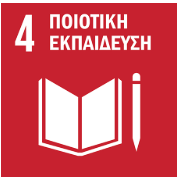 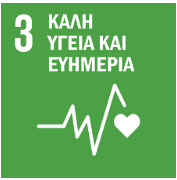 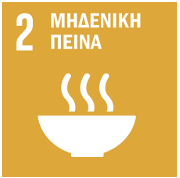 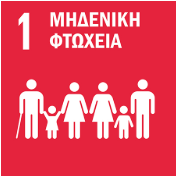 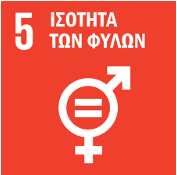 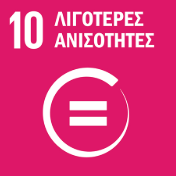 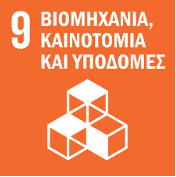 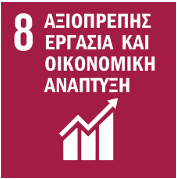 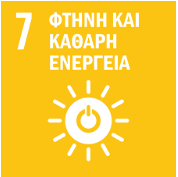 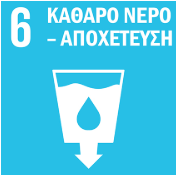 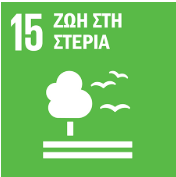 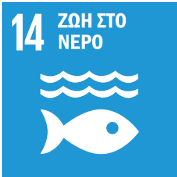 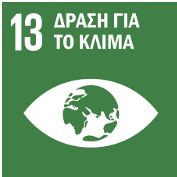 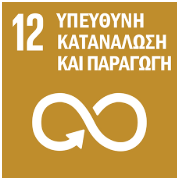 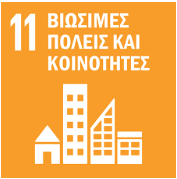 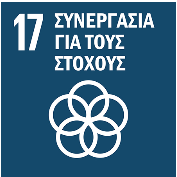 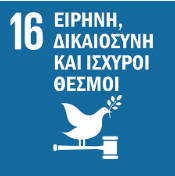 8.Ποιοι είναι οι στόχοι της αξιολογούμενης ρύθμισης; Ποιοι είναι οι στόχοι της αξιολογούμενης ρύθμισης; i)   βραχυπρόθεσμοι:Αναμόρφωση του συστήματος της επικουρικής ασφάλισης με την αλλαγή του οικονομικού συστήματος λειτουργίας της από διανεμητικό σε κεφαλαιοποιητικό.Ενίσχυση της διαγενεακής αλληλεγγύης προς τη νέα γενιά.Αποκατάσταση της εμπιστοσύνης των νέων στο σύστημα κοινωνικής ασφάλισης.Δημιουργία κινήτρων για νόμιμη εργασία.ii)  μακροπρόθεσμοι:Διασπορά του ρίσκου του ασφαλιστικού μας συστήματος, με μικρότερη έκθεση στον δημογραφικό κίνδυνο.Υψηλότερες επικουρικές συντάξεις για τη νέα γενιά, μέσω των αποδόσεων των επενδύσεων των εισφορών τους.Σημαντικό τμήμα των εισφορών των ασφαλισμένων του νέου συστήματος θα κατευθύνεται σε εγχώριες επενδύσεις, με αποτέλεσμα υψηλότερη ανάπτυξη, αύξηση της απασχόλησης και βελτίωση της παραγωγικότητας και των μισθών.Ενίσχυση της διαφάνειας - λογοδοσίας με τις ρυθμίσεις για το νέο Ταμείο.9.Ειδικότεροι στόχοι ανάλογα με τον τομέα νομοθέτησηςΨηφιακή διακυβέρνησηΨηφιακή διακυβέρνηση10.Σε περίπτωση που προβλέπεται η χρήση πληροφοριακού συστήματος, ποια θα είναι η συμβολή αυτού στην επίτευξη των στόχων της αξιολογούμενης ρύθμισης:         ΑΜΕΣΗ           ή/και      ΕΜΜΕΣΗ     Σε περίπτωση που προβλέπεται η χρήση πληροφοριακού συστήματος, ποια θα είναι η συμβολή αυτού στην επίτευξη των στόχων της αξιολογούμενης ρύθμισης:         ΑΜΕΣΗ           ή/και      ΕΜΜΕΣΗ     i)   Εάν είναι άμεση, εξηγήστε:Η συλλογή των εισφορών επικουρικής ασφάλισης των ασφαλισμένων, η κατανομή σε ατομικούς λογαριασμούς και η επένδυση των χρημάτων θα γίνεται μέσω αυτοματοποιημένων διαδικασιών και πληροφοριακού συστήματος που θα διασυνδέεται και διαλειτουργεί με υφιστάμενα συστήματα του e-ΕΦΚΑ.ii)  Εάν είναι έμμεση, εξηγήστε:11.Το προβλεπόμενο πληροφοριακό σύστημα είναι συμβατό με την εκάστοτε ψηφιακή στρατηγική της χώρας (Βίβλος Ψηφιακού Μετασχηματισμού);                                      ΝΑΙ                 ΟΧΙ     Το προβλεπόμενο πληροφοριακό σύστημα είναι συμβατό με την εκάστοτε ψηφιακή στρατηγική της χώρας (Βίβλος Ψηφιακού Μετασχηματισμού);                                      ΝΑΙ                 ΟΧΙ     Εξηγήστε:Προβλέπεται συνεργασία με το Υπουργείο Ψηφιακής Διακυβέρνησης που θα διασφαλίζει τη διαλειτουργικότητα με όλα τα απαραίτητα υφιστάμενα συστήματα, προεχόντως δε αυτό του e-ΕΦΚΑ.12.Διασφαλίζεται η διαλειτουργικότητα του εν λόγω πληροφοριακού συστήματος με άλλα υφιστάμενα συστήματα;     ΝΑΙ                 ΟΧΙ     Διασφαλίζεται η διαλειτουργικότητα του εν λόγω πληροφοριακού συστήματος με άλλα υφιστάμενα συστήματα;     ΝΑΙ                 ΟΧΙ     Αναφέρατε ποια είναι αυτά τα συστήματα:13.Έχει προηγηθεί μελέτη βιωσιμότητας του προβλεπόμενου πληροφοριακού συστήματος;                           ΝΑΙ                 ΟΧΙ     Έχει προηγηθεί μελέτη βιωσιμότητας του προβλεπόμενου πληροφοριακού συστήματος;                           ΝΑΙ                 ΟΧΙ     Εξηγήστε:Προβλέπεται μελέτη λειτουργίας για τον σχεδιασμό της αρχιτεκτονικής του απαραιτήτου πληροφοριακού συστήματος του Τ.Ε.Κ.Α. και διαλειτουργικότητας με λοιπά συστήματα άλλων φορέων (e-ΕΦΚΑ, Εταιρεία Διαχείρισης Επενδυτικών Κεφαλαίων Ταμείων (ΕΔΕΚΤ), κ.α.)Κατ’ άρθρο ανάλυση αξιολογούμενης ρύθμισηςΚατ’ άρθρο ανάλυση αξιολογούμενης ρύθμισης14.Σύνοψη στόχων κάθε άρθρουΣύνοψη στόχων κάθε άρθρουΆρθροΣτόχος1Στην προτεινόμενη διάταξηπροσδιορίζεται ο σκοπός του νόμου και συμπυκνώνεται ο στόχος της προτεινόμενης μεταρρύθμισης, που περιλαμβάνει τη διασφάλιση στους εργαζόμενους ενός  βιοτικού επιπέδου, το οποίο δεν απομακρύνεται ουσιωδώς από αυτό που είχαν κατά τον εργασιακό τους βίο, καθώς και την εξασφάλιση ενός βιώσιμου συστήματος κοινωνικής ασφάλισης, με την εισαγωγή και εφαρμογή στην επικουρική ασφάλιση του κεφαλαιοποιητικού συστήματος προκαθορισμένων εισφορών. Η εφαρμογή του νέου συστήματος στοχεύει, επιπρόσθετα, να συμβάλει στην ανάπτυξη της οικονομίας, καθώς σημαντικό μέρος των πόρων της νέας κεφαλαιοποιητικής επικουρικής ασφάλισης θα επενδυθεί στην εγχώρια οικονομία, με αποτέλεσμα να δημιουργηθούν περισσότερες θέσεις εργασίας, να βελτιωθεί η παραγωγικότητα και οι μισθοί και, τελικά, να αυξηθούν τα δημόσια έσοδα, με τη μορφή των εισφορών κοινωνικής ασφάλισης αλλά και των φόρων, άμεσων και έμμεσων.2Με την προτεινόμενη ρύθμιση ορίζεται ότι αντικείμενο του νόμου συνιστά αφενός η οργάνωση του δεύτερου σκέλους της δημόσιας υποχρεωτικής κοινωνικής ασφάλισης, ήτοι της επικουρικής ασφάλισης, με βάση το οικονομικό σύστημα κεφαλαιοποιητικού χαρακτήρα προκαθορισμένων εισφορών για το σύνολο των ασφαλιστέων προσώπων που υπάγονται σε αυτή και αφετέρου η ίδρυση Ταμείου για τη διαχείριση της λειτουργίας της νέας επικουρικής ασφάλισης υπό τη μορφή νομικού προσώπου δημοσίου δικαίου (ΝΠΔΔ).3 Η προτεινόμενη διάταξη εισάγει ορισμούς για τις έννοιες που χρησιμοποιούνται στον νόμο και έχουν εφαρμογή για τους σκοπούς του. Δίνονται οι ορισμοί του κεφαλαιοποιητικού συστήματος προκαθορισμένων εισφορών, της επένδυσης, του επενδυτικού προγράμματος κύκλου ζωής, των αποθεματικών σώρευσης, παροχών και λειτουργίας.4Με την παρ. 1 της αξιολογούμενης ρύθμισης προβλέπεται η ίδρυση νέου φορέα με την επωνυμία «Ταμείο Επικουρικής Κεφαλαιοποιητικής Ασφάλισης» (Τ.Ε.Κ.Α.) (εφεξής το Ταμείο) και μορφή νομικού προσώπου δημοσίου δικαίου (ΝΠΔΔ). Με την παρ. 2 ρυθμίζονται ζητήματα που αφορούν στην έδρα του Ταμείου και στη δυνατότητα ίδρυσης υποκαταστημάτων οπουδήποτε στην επικράτεια μετά από απόφαση του Διοικητικού Συμβουλίου (Δ.Σ.) του. Στην τρίτη παράγραφο εισάγεται τριπλό σύστημα εποπτείας του Ταμείου από το  Υπουργείο Εργασίας και Κοινωνικών Υποθέσεων, καθώς και την Εθνική Αναλογιστική Αρχή και την Επιτροπή Κεφαλαιαγοράς για τα θέματα της αρμοδιότητάς τους.5Στην αξιολογούμενη ρύθμιση ορίζεται ότι σκοπός του Ταμείου είναι η χορήγηση επικουρικής σύνταξης στους ασφαλισμένους του Ταμείου και στα δικαιοδόχα πρόσωπα με εφαρμογή του κεφαλαιοποιητικού συστήματος προκαθορισμένων εισφορών, προκειμένου να καλυφθούν οι κοινωνικοασφαλιστικοί κίνδυνοι του γήρατος, της αναπηρίας και του θανάτου.6Με την προτεινόμενη διάταξη ορίζονται τα πρόσωπα που υπάγονται υποχρεωτικά ή προαιρετικά  στην ασφάλιση του Ταμείου. Ειδικότερα, στην παρ. 1 προβλέπεται ότι στην αποκλειστική ασφάλιση του Ταμείου υπάγονται υποχρεωτικά όλα τα πρόσωπα –ανεξαρτήτως ορίου ηλικίας- που αναλαμβάνουν για πρώτη φορά από 1.1.2022 και εφεξής εργασία-απασχόληση ή αποκτούν ασφαλιστέα ιδιότητα, για την οποία υφίσταται μέχρι την ανωτέρω ημεροχρονολογία υποχρέωση υπαγωγής στον Κλάδο Επικουρικής Ασφάλισης του Ηλεκτρονικού Εθνικού Φορέα Κοινωνικής Ασφάλισης (εφεξής e-Ε.Φ.Κ.Α.). Η υποχρεωτική υπαγωγή αφορά, συνεπώς, καταρχήν τους νεοεισερχόμενους στην αγορά εργασίας, ανεξαρτήτως ηλικίας.. Συνεκδοχικά, προκύπτει ότι εξαιρούνται από την υποχρεωτική ασφάλιση στο Ταμείο τα πρόσωπα, τα οποία υπάγονται με βάση γενική ή ειδική διάταξη σε καθεστώς επικουρικής ασφάλισης άλλων φορέων, όπως ιδίως των Ταμείων Επαγγελματικής Ασφάλισης (Τ.Ε.Α.) της παρ. 4 του άρθρου 36 του ν. 4052/2012 (Α’ 41), της Τράπεζας της Ελλάδος, του Ενιαίου Δημοσιογραφικού Οργανισμού Επικουρικής Ασφαλίσεως και Περιθάλψεως (ΕΔΟΕΑΠ) κ.λπ.. Περαιτέρω προβλέπεται ότι η υπαγωγή στην ασφάλιση του Ταμείου είναι αποκλειστική, με την έννοια ότι δεν επιτρέπεται παράλληλη υπαγωγή στην ασφάλιση του Κλάδου Επικουρικής Ασφάλισης του e-Ε.Φ.Κ.Α..Στην παρ. 2  της εισαγόμενης ρύθμισης προβλέπεται η δυνατότητα προαιρετικής υπαγωγής στην ασφάλιση του Ταμείου, όσων είναι ήδη ασφαλισμένοι -υποχρεωτικά ή προαιρετικά- στον Κλάδο Επικουρικής Ασφάλισης του e-Ε.Φ.Κ.Α. και έχουν γεννηθεί από 1.1.1987 και εξής. Για τα πρόσωπα αυτά προβλέπεται στην παρ. 4, ότι το δικαίωμα υπαγωγής μπορεί να ασκηθεί από 1.1.2023 μέχρι και 31.12.2024. Δίνεται, λοιπόν, περιθώριο διάρκειας ουσιαστικά έως και δύο (2) ετών από την έναρξη λειτουργίας του Ταμείου, προκειμένου οι ήδη ασφαλισμένοι να εξοικειωθούν με αυτό, να κατανοήσουν τον τρόπο λειτουργίας του και τα ιδιαίτερα χαρακτηριστικά του και  να επιλέξουν πού θα υπαχθούν για την επικουρική τους ασφάλιση, έχοντας στη διάθεσή τους όλα τα δεδομένα που αφορούν στον νέο φορέα. Εφόσον τα πρόσωπα αυτά επιλέξουν την ασφάλιση στο Ταμείο, παύει αυτοδικαίως η υπαγωγή τους στον Κλάδο Επικουρικής Ασφάλισης του e-Ε.Φ.Κ.Α.. Στην παρ. 3, τέλος, ορίζεται, ότι στα προαιρετικά υπακτέα πρόσωπα ανήκουν, εφόσον δεν έχουν συμπληρώσει το τριακοστό πέμπτο (35ο) έτος της ηλικίας τους κατά τον χρόνο υποβολής της αίτησης υπαγωγής στην ασφάλιση του Ταμείου οι αυτοαπασχολούμενοι υγειονομικοί, τα πρόσωπα που ασκούν επάγγελμα υπαγόμενο στην ασφάλιση του πρώην Οργανισμού Γεωργικών Ασφαλίσεων (ΟΓΑ) και τα πρόσωπα που βάσει ειδικής ή γενικής διάταξης νόμου εξαιρούνται της υποχρεωτικής υπαγωγής στην ασφάλιση άλλου φορέα επικουρικής ασφάλισης. Προβλέπεται, επίσης, ότι η προαιρετική υπαγωγή στην ασφάλιση από την έναρξή της διέπεται από τους κανόνες της υποχρεωτικής ασφάλισης, κυρίως την υποχρεωτική καταβολή εισφορών. Σε συνέχεια των εισαγόμενων με τις ως άνω ρυθμίσεις, προβλέπεται στην παρ. 7 του η αναγκαία προσθήκη εδαφίου της παρ. 3 του άρθρου 37 του ν. 4052/2012 (Α’ 41), προκειμένου να ρυθμιστεί χρονικά και για ασφαλισμένους που έχουν υπερβεί το τριακοστό πέμπτο (35ο) έτος της ηλικίας τους η προαιρετική υπαγωγή στον Κλάδο Επικουρικής Ασφάλισης του e-Ε.Φ.Κ.Α.. 7Με την αξιολογούμενη διάταξη ρυθμίζεται το διάστημα που θεωρείται ως χρόνος ασφάλισης στο Ταμείο. Ως τέτοιος νοείται: α) ο χρόνος, για τον οποίο καταβάλλονται ή οφείλονται ασφαλιστικές εισφορές, β) ο χρόνος προαιρετικής συνέχισης της ασφάλισης του άρθρου 63 και γ) ο χρόνος, για τον οποίο καταβλήθηκαν αντίστοιχες εισφορές (αναγνώριση), προκειμένου να συμπληρωθεί ο ελλείπων χρόνος ασφάλισης για τη θεμελίωση συνταξιοδοτικού δικαιώματος, όπως ειδικότερα προβλέπεται στο άρθρο 64.8Στην προτεινόμενη διάταξη ορίζονται οι πόροι του Ταμείου, οι οποίοι προέρχονται από τα έσοδα από τις ασφαλιστικές εισφορές των ασφαλισμένων ή/και των εργοδοτών, από τις αποδόσεις από τη διαχείριση των περιουσιακών στοιχείων του Ταμείου, από λοιπά έσοδα, περιουσιακά στοιχεία που προβλέπονται από τη νομοθεσία και τις προσόδους τους, και από την Ευρωπαϊκή Ένωση ή από άλλες ανάλογες πηγές, καθώς και από την επιχορήγηση από τον τακτικό προϋπολογισμό του Υπουργείου Εργασίας και Κοινωνικών Υποθέσεων για την κάλυψη της μισθολογικής δαπάνης του φορέα. Προβλέπεται, επίσης, ετήσια επιχορήγηση από τον τακτικό προϋπολογισμό του Υπουργείου Εργασίας και Κοινωνικών Υποθέσεων για βραχύχρονο χρονικό διάστημα μέχρι πέντε (5) ετών από την έναρξη λειτουργίας του Ταμείου και κατά παρέκκλιση κάθε αντίθετης γενικής ή ειδικής διάταξης για την κάλυψη των εν γένει λειτουργικών δαπανών του Ταμείου. Η πρόβλεψη αυτή εξυπηρετεί τη διευκόλυνση της εύρυθμης λειτουργίας του Ταμείου κατά την έναρξή του, οπότε και αναμένεται να υπάρχουν σωρευμένα λειτουργικά κόστη και αναλογικά περιορισμένα έσοδα από τις βασικές πηγές εσόδων του, κυρίως δε τις ασφαλιστικές εισφορές. Μετά την πάροδο του εν λόγω διαστήματος, στόχος είναι η αυτοχρηματοδότηση των λειτουργικών ιδίως δαπανών του Ταμείου.9Με την εισαγόμενη ρύθμιση γίνεται πρόβλεψη για τις κρατήσεις, στις οποίες υπόκεινται οι καταβαλλόμενες ασφαλιστικές εισφορές των ασφαλισμένων ή /και των εργοδοτών, προκειμένου να καλυφθούν κυρίως οι λειτουργικές δαπάνες του Ταμείου. 10Με την εισαγόμενη ρύθμιση ορίζονται δύο όργανα διοίκησης του Ταμείου, το Διοικητικό Συμβούλιο (Δ.Σ.) και ο Διευθύνων Σύμβουλος, στα οποία απονέμονται διακριτές αρμοδιότητες.11Ρυθμίζεται η σύνθεση και η θητεία του Δ.Σ. του Ταμείου. Επιλέχθηκε ένα ολιγομελές (επταμελές) σχήμα, προκειμένου να επιτευχθεί η απαιτούμενη ευελιξία και ταχύτητα στη λήψη των στρατηγικών αποφάσεων και στον καθορισμό της εν γένει πολιτικής δράσης του Ταμείου. Ειδικότερα, ρυθμίζεται η σύνθεση του Δ.Σ. που αποτελείται από τον Πρόεδρο και έξι (6) μέλη, καθώς και το ζήτημα της αναπλήρωσης του Προέδρου σε περίπτωση απουσίας ή κωλύματός του. Για τα μέλη του Δ.Σ. επιλέχθηκε κλιμακωτή θητεία, προκειμένου να υπάρχει η δυνατότητα εναλλαγής των προσώπων αλλά και των δεξιοτήτων, που κρίνονται κατά περίπτωση απαραίτητες για την εύρυθμη και αποτελεσματική λειτουργία του Ταμείου.12Στην αξιολογούμενη ρύθμιση προβλέπονται  διαφανείς διαδικασίες για την επιλογή των μελών του Δ.Σ., τα οποία πρέπει να είναι πρόσωπα εγνωσμένου κύρους, υψηλής επιστημονικής κατάρτισης και να διαθέτουν σημαντική εμπειρία, επαρκή χρόνο και εξειδικευμένες γνώσεις για να ασκούν χρηστή και συνετή διαχείριση σύμφωνα με τους σκοπούς του Ταμείου. Ο τρόπος επιλογής των μελών του Δ.Σ. εδράζεται στη φιλοσοφία των σχετικών διατάξεων του ν. 4735/2020 (A΄ 197), με επίκεντρο την αξιοκρατία, είναι ωστόσο προσαρμοσμένος στις ιδιαίτερες επιχειρησιακές και λειτουργικές απαιτήσεις του Ταμείου που δεν απαντώνται συχνά στον δημόσιο τομέα, προεχόντως δε την επενδυτική λειτουργία. Επίσης, η διαδικασία επιλογής δεν καταλαμβάνει μόνο τον Πρόεδρο του Δ.Σ. αλλά τυγχάνει εφαρμογής για όλα τα μέλη του. Η συμμετοχή στο Δ.Σ. του Ταμείου προϋποθέτει τυπικά και ουσιαστικά προσόντα, εγγυήσεις ικανότητας, καταλληλότητας και ήθους, προκειμένου να μπορεί κάθε μέλος του Δ.Σ. να αντεπεξέλθει με αποτελεσματικά στις αυξημένες υποχρεώσεις που προκύπτουν από τις αρμοδιότητές του και τη λειτουργία του φορέα. Τα μέλη του Δ.Σ. προεπιλέγονται από ανεξάρτητο Συμβούλιο Επιλογής (εφεξής Συμβούλιο), κατόπιν δημόσιας πρόσκλησης εκδήλωσης ενδιαφέροντος. Το Συμβούλιο αυτό συγκροτείται με απόφαση του Υπουργού Εργασίας και Κοινωνικών Υποθέσεων, είναι πενταμελές και αποτελείται από πρόσωπα κύρους, που εγγυώνται με τη σειρά τους και θεσμικά τη διαφάνεια και την αξιοκρατία κατά την επιλογή του Δ.Σ.. Ειδικότερα το Συμβούλιο αποτελείται από έναν Υποδιοικητή της Τράπεζας της Ελλάδος, β) τον Πρόεδρο της Επιτροπής Κεφαλαιαγοράς, γ) τον Πρόεδρο του Ανώτατου Συμβουλίου Επιλογής Προσωπικού (Α.Σ.Ε.Π.), δ) τον Γενικό Διευθυντή του Οργανισμού Διαχείρισης Δημοσίου Χρέους (Ο.Δ.ΔΗ.Χ.) και ε) έναν καθηγητή Α.Ε.Ι. της ημεδαπής που εξειδικεύεται σε θέματα κοινωνικής ασφάλισης.Προκειμένου να μην υπάρχει κενό διοίκησης στο Ταμείο, για την ολοκλήρωση της διαδικασίας προεπιλογής προβλέπεται σύντομη τρίμηνη προθεσμία από την υποβολή των υποψηφιοτήτων. Στη συνέχεια, το Συμβούλιο προτείνει στον Υπουργό Εργασίας και Κοινωνικών Υποθέσεων κατάλογο των επικρατέστερων υποψηφίων, ο οποίος παραμένει σε ισχύ για ένα έτος. Ο Υπουργός Εργασίας και Κοινωνικών Υποθέσεων επιλέγει και ορίζει τον Πρόεδρο και τα μέλη του Δ.Σ. με σχετική απόφασή του. Όσον αφορά στον ορισμό του Προέδρου του Δ.Σ. ενεργοποιείται και η διαδικασία του άρθρου 49Α του Κανονισμού της Βουλής προκειμένου να διασφαλιστεί η μεγαλύτερη δυνατή διαφάνεια και η ενημέρωση της Βουλής.13Με την αξιολογούμενη ρύθμιση ρυθμίζονται για τα μέλη του Δ.Σ. τα κωλύματα διορισμού στο Δ.Σ. του Ταμείου, προκειμένου να διασφαλιστεί η διαφάνεια και η ακεραιότητα των μελών που ασκούν τη Διοίκηση του Ταμείου. Τα κωλύματα συνίστανται αφενός στα γενικά κωλύματα διορισμού σε θέσεις ευθύνης στο Δημόσιο και σε ΝΠΔΔ που προβλέπονται στη διάταξη του άρθρου 69 του ν. 4622/2019, σε συνδυασμό με κωλύματα που προβλέπονται στον Υπαλληλικό Κώδικα και σε άλλα νομοθετήματα. Εισάγονται, επιπλέον, πρόσθετα κωλύματα που προκύπτουν από τη φύση και τις αρμοδιότητες του Ταμείου, όπως ιδίως το κώλυμα διορισμού που προβλέπεται για όσους έχουν καταδικαστεί σε οποιαδήποτε ποινή για τα αδικήματα που ρυθμίζονται και τιμωρούνται στον α.ν. 86/1967 (Α΄ 136), δηλαδή για τα αδικήματα της μη καταβολής από τον εργοδότη ή της παρακράτησης και μη απόδοσης στον δικαιούχο ασφαλιστικό φορέα των καταβλητέων εισφορών που βαρύνουν τους εργοδότες και τους μισθωτούς που αυτοί απασχολούν. 14Στην παρ. 1 της προτεινόμενης διάταξης ρυθμίζονται ιδιότητες που είναι ασυμβίβαστες με την ιδιότητα του μέλους του Δ.Σ. Κατά τον τρόπο αυτό, μέλος του Δ.Σ. του Ταμείου απαγορεύεται να ασκούν οποιαδήποτεεπαγγελματική ή επιχειρηματική δραστηριότητα που σχετίζεται με τη δραστηριότητατου Ταμείου.. Τα ασυμβίβαστα αυτά προτείνονται, λαμβανομένου ιδίως υπόψη του γεγονότος ότι οι προαναφερόμενες ιδιότητες είναι πιθανό να οδηγούν σε συχνές συγκρούσεις συμφερόντων λόγω του επιχειρησιακού αντικειμένου του Ταμείου, δημιουργώντας προσκόμματα στην εύρυθμη λειτουργία του. Περαιτέρω, στην παρ. 2 προβλέπεται απαγόρευση σύναψης οποιασδήποτε μορφής σύμβασης με το Δημόσιο ή άλλα νομικά πρόσωπα του Δημοσίου Τομέα,, υπό την προϋπόθεση ότι από τη σύμβαση αυτή προκύπτει όφελος υπέρ των αντισυμβαλλομένων ή τρίτων.15Στην αξιολογούμενη διάταξη περιλαμβάνονται ρυθμίσεις που αφορούν στις υποχρεώσεις των μελών του Δ.Σ. σε περίπτωση που υφίσταται σύγκρουση συμφερόντων κατά την άσκηση των καθηκόντων τους. Η έννοια της σύγκρουσης συμφερόντων, η διασφάλιση τρόπων για την έγκαιρη δήλωσή της από το εμπλεκόμενο μέλος του Δ.Σ., ο ευχερής εντοπισμός και η αποχή από την άσκηση των καθηκόντων σε περίπτωση που προκύπτει τέτοια σύγκρουση είναι κομβική σε όρους καλής διακυβέρνησης του Ταμείου. Ως σύγκρουση συμφερόντων νοείται η ύπαρξη κατά τη διαχείριση συγκεκριμένης υπόθεσης οποιασδήποτε κατάστασης, ικανής να επηρεάσει την αμερόληπτη και αντικειμενική εκτέλεση των καθηκόντων του. Στην ίδια διάταξη θεσπίζεται η γενική υποχρέωση δήλωσης κωλύματος και αποχής από τη διαχείριση συγκεκριμένων υποθέσεων εφόσον συντρέχει περίπτωση σύγκρουσης συμφερόντων, ενώ ως προς τις διαδικαστικές προϋποθέσεις ισχύουν αναλογικά για όλα τα μέλη του Δ.Σ. αυτές που προβλέπονται στο άρθρο 72 του ν. 4622/2019 (Α’ 133).16Με την προτεινόμενη διάταξη ανάγεται ως κεντρική υποχρέωση των μελών του Δ.Σ. κατά την εκτέλεση των καθηκόντων τους το βέλτιστο συμφέρον των ασφαλισμένων και των δικαιούχων παροχών, καθώς και η προσήλωση στην εξυπηρέτηση των σκοπών του Ταμείου..  Για την επίτευξη των σκοπών του Ταμείου τα μέλη του Δ.Σ. οφείλουν να επιδεικνύουν ακεραιότητα, αντικειμενικότητα, αμεροληψία, διαφάνεια και κοινωνική υπευθυνότητα. Επιβάλλεται επιπλέον και η υποχρέωση τήρησης εχεμύθειας και εμπιστευτικότητας για θέματα, για τα οποία τα μέλη του Δ.Σ. έλαβαν γνώση κατά την άσκηση των καθηκόντων τους, καθώς και η υποχρέωση λήψης όλων των απαραίτητων μέτρων για τη διασφάλιση του εμπιστευτικού χαρακτήρα των επενδυτικών αποφάσεων. Με την παρ. 3 ορίζεται ότι στα μέλη του Δ.Σ. εφαρμόζονται οι υποχρεώσεις του άρθρου 73 του ν. 4622/2019 (Α’ 133). Η υποχρέωση αυτή συνάδει προς την ιδιαίτερη φύση του Ταμείου αλλά και το περιεχόμενο των αρμοδιοτήτων των μελών του Δ.Σ., χωρίς μάλιστα να παρεμποδίζει τη συμμετοχή τους στην οικονομική ζωή, με δεδομένο ότι η ιδιότητα μέλους του Δ.Σ. δεν συνεπάγεται καθεστώς πλήρους και αποκλειστικής απασχόλησης, άρα ούτε και αναστολή άσκησης της επαγγελματικής ιδιότητάς τους για κανένα από το μέλη του Δ.Σ., του Προέδρου του συμπεριλαμβανομένου.17Με την εισαγόμενη ρύθμιση προβλέπεται ότι για τις υποχρεώσεις που θεσπίζονται με τις διατάξεις των άρθρων 13 έως και 16, στόχος των οποίων είναι να θωρακίσουν τη διαφάνεια και την ακεραιότητα της λειτουργίας του Ταμείου και των οργάνων διοίκησής του, εφαρμόζονται αναλογικά οι διατάξεις των άρθρων 74 και 75 του ν. 4622/2019, που αφορούν στην Επιτροπή Δεοντολογίας και στο πλέγμα των επιβαλλόμενων κυρώσεων σε περίπτωση παράβασης των υποχρεώσεων αυτών.18Στην διάταξη καταγράφονται οι περιπτώσεις παύσης του Προέδρου ή μέλους του Δ.Σ. από το αξίωμά τους. Για την παύση, η οποία αποτελεί και την αυστηρότερη κύρωση, απαιτείται αιτιολογημένη απόφαση του Υπουργού Εργασίας και Κοινωνικών Υποθέσεων ύστερα από εισήγηση της πλειοψηφίας των μελών του Δ.Σ.. Στους λόγους παύσης περιλαμβάνονται γενικοί (σπουδαίος λόγο που αφορά την άσκηση των καθηκόντων) και αντικειμενικοί λόγοι (όπως ιδίως αδυναμία εκτέλεσης των καθηκόντων λόγω κωλύματος, νόσου ή ανικανότητας σωματικής ή πνευματικής, αμετάκλητη παραπομπή στο ακροατήριο για αδίκημα που αναφέρεται στο άρθρο 13 του νόμου, στέρηση της προσωπικής ελευθερίας κ.λπ.). Προβλέπονται, επιπλέον, ειδικοί λόγοι παύσης, όπως η μη δήλωση κωλύματος λόγω σύγκρουσης συμφερόντων, σύμφωνα με όσα προβλέπονται στο άρθρο 15, καθώς και η παραβίαση των κανόνων εμπιστευτικότητας και εχεμύθειας.19Με την προτεινόμενη διάταξη ρυθμίζεται το εύρος της ποινικής και αστικής ευθύνης των μελών του Δ.Σ., προκειμένου να διασφαλιστεί η απρόσκοπτη εκτέλεση των καθηκόντων τους και η αποφυγή της “ποινικοποίησης” της λειτουργίας του Ταμείου. Στόχος της θεσπιζόμενης διάταξης είναι η λελογισμένη και στοχευμένη προστασία του Δ.Σ. από εμπλοκή σε διαδικασίες που παρεμποδίζουν αναίτια ή αβάσιμα την αποτελεσματική άσκηση των καθηκόντων του. 20Το Δ.Σ. είναι αρμόδιο για τη λήψη των στρατηγικών αποφάσεων και τον καθορισμό της εν γένει πολιτικής δράσης του Ταμείου. Η τελική ευθύνη για τη διοίκηση και την εν ευρεία εννοία εποπτεία του Ταμείου, καθώς και για τις αποφάσεις του Ταμείου παραμένει στο Δ.Σ.. Στην εισαγόμενη ρύθμιση προβλέπονται κατά τρόπο λεπτομερειακό οι αρμοδιότητές του, ενώ παρέχεται και δυνατότητα να αναθέτει, μετά από εισήγηση του Διευθύνοντος Συμβούλου, τις βασικές λειτουργίες του Ταμείου (την αναλογιστική λειτουργία, τη διαχείριση κινδύνων και τον εσωτερικό έλεγχο) σε φυσικά ή νομικά πρόσωπα εκτός του Ταμείου, με την πρόσθετη εγγύηση ότι η ανάθεση οποιασδήποτε λειτουργίας σε τρίτα πρόσωπα δεν απαλλάσσει το Δ.Σ από την τελική ευθύνη για τις αποφάσεις που αφορούν στο Ταμείο. Η δυνατότητα αυτή κρίνεται ως ιδιαίτερα σημαντική για τα πρώτα έτη λειτουργίας του Ταμείου, μέχρι δηλαδή να καταστεί πλήρως εφικτή η εσωτερική άσκηση του συνόλου των βασικών και λοιπών επιχειρησιακών λειτουργιών του Ταμείου. 21Προβλέπονται ρυθμίσεις που αφορούν στους κανόνες λειτουργίας του Δ.Σ. Πρόκειται για ρυθμίσεις που απαντώνται στα συλλογικά όργανα και προβλέπονται και στις διατάξεις του Κώδικα Διοικητικής Διαδικασίας (ν. 2690/1999, Α΄ 45), οι διατάξεις του οποίου εφαρμόζονται αναλογικά όσον αφορά στα μη ρυθμιζόμενα με τον παρόντα νόμο ζητήματα. Ιδιαίτερη μνεία γίνεται στην παρουσία του Διευθύνοντος Συμβούλου στις συνεδριάσεις του Δ.Σ., χωρίς δικαίωμα ψήφου. Η ρύθμιση αυτή κρίνεται σκόπιμη και αναγκαία λόγω του σημαντικού ρόλου που επιτελεί στο Ταμείο ο Διευθύνων Σύμβουλος, ο οποίος λόγω της καθημερινής του ενασχόλησης με τα θέματα του Ταμείου διαθέτει, κατά τεκμήριο, πληρέστερη και πιο επικαιροποιημένη γνώση για τα ζητήματα που το απασχολούν.22Απονέμονται αρμοδιότητες στον Πρόεδρο του Δ.Σ., ο οποίος είναι προεχόντως αρμόδιος για την εύρυθμη λειτουργία του Δ.Σ., εκπροσωπεί δικαστικά και εξώδικα το Ταμείο και υποβάλλει προς το Γραφείο Νομικού Συμβούλου του Νομικού Συμβουλίου του Κράτους (Ν.Σ.Κ.) ερωτήματα που άπτονται των αρμοδιοτήτων του Δ.Σ. για έκδοση γνωμοδοτήσεων και να εγκρίνει τις σχετικές γνωμοδοτήσεις του Ν.Σ.Κ..23Συστήνεται θέση Διευθύνοντος Συμβούλου, ο οποίος λόγω του σοβαρού και καθοριστικού ρόλου που θα επιτελεί στη διοίκηση των καθημερινών θεμάτων που θα απασχολούν το Ταμείο, προβλέπεται να είναι πλήρους και αποκλειστικής απασχόλησης. Για τον λόγο αυτό, τελεί σε αναστολή οποιουδήποτε άμισθου ή έμμισθου δημοσίου ή δικηγορικού λειτουργήματος και δεν μπορεί να ασκεί οποιαδήποτε επαγγελματική ή επιχειρηματική δραστηριότητα που σχετίζεται με τη δραστηριότητα του Ταμείου. Ο Διευθύνων Σύμβουλος υπόκειται στους ίδιους περιορισμούς και διατυπώσεις με τα μέλη του Δ.Σ., όπως αυτά προβλέπονται στα άρθρα 13 έως και 19.24Με την εισαγόμενη ρύθμιση καθορίζεται η διαδικασία επιλογής και ο ορισμός του Διευθύνοντος Συμβούλου.  Η διαδικασία επιλογής ακολουθεί τον κανόνα της επιλογής του Προέδρου και των λοιπών μελών του Δ.Σ. με αποφασίζον όργανο τον εποπτεύοντα το Ταμείο, Υπουργό Εργασίας και Κοινωνικών Υποθέσεων, ο οποίος επιλέγει από κατάλογο τριών (3) επικρατέστερων υποψηφίων που καταρτίζει και προτείνει το Δ.Σ.. Επιλέχθηκε εξαετής θητεία με δυνατότητα ανανέωσης άπαξ για ισόχρονο διάστημα, προκειμένου να δίνεται η δυνατότητα στον Διευθύνοντα Σύμβουλο να ενημερώνει το νέο Δ.Σ. σε περίπτωση που δεν ανανεωθεί η θητεία του, αλλά και προκειμένου ο Διευθύνων Σύμβουλος να μπορεί να ασκεί τις σημαντικές αρμοδιότητες που του αποδίδονται με χρονική άνεση. Με την εισαγόμενη ρύθμιση καθορίζονται επιπλέον επιμέρους διαδικαστικά ζητήματα που αφορούν στην ολοκλήρωση της πρόσληψης ή τη διασφάλιση υπηρεσιακών εν γένει δικαιωμάτων ανάλογα με το εάν τα πρόσωπα που επιλέγονται για τη θέση του Διευθύνοντος Συμβούλου προέρχονται από τον ιδιωτικό ή τον δημόσιο τομέα. Τέλος, προβλέπεται κοινό ανώτατο όριο αποδοχών και ρυθμίζονται με τρόπο που διασφαλίζει την ίση μεταχείρισή τους τα ζητήματα των πάσης φύσεως απολαβών τόσο για τους ιδιώτες προσλαμβανόμενους όσο και για τους δημόσιους λειτουργούς ή υπαλλήλους του δημοσίου τομέα που τυχόν θα καταλάβουν τη θέση του Διευθύνοντος Συμβούλου.25Η προτεινόμενη διάταξη ρυθμίζει την περίπτωση αναπλήρωσης του Διευθύνοντος Συμβούλου, σε περίπτωση απουσίας ή κωλύματος. Δεδομένης της φύσης των λειτουργιών του Ταμείου, απαραίτητο προσόν του αναπληρωτή είναι να είναι κάτοχος πιστοποιητικό καταλληλότητας της Επιτροπής Κεφαλαιαγοράς ή της Τράπεζας της Ελλάδος που αντιστοιχεί τουλάχιστον στην παροχή υπηρεσιών διαχείρισης χαρτοφυλακίων. Σε περίπτωση δε που κενωθεί η θέση του Διευθύνοντος Συμβούλου, τα καθήκοντά του ασκεί ομοίως στέλεχος του Ταμείου που κατέχει το ανωτέρω πιστοποιητικό. Η διαδικασία πλήρωσης της θέσης δεν μπορεί να υπερβαίνει το χρονικό διάστημα των τεσσάρων μηνών, ώστε να διασφαλίζεται η κατά το δυνατό απρόσκοπτη διοίκηση και λειτουργία του Ταμείου.26Ο Διευθύνων Σύμβουλος είναι όργανο διοίκησης του Ταμείου με πλήρως διακριτές αρμοδιότητες από το Διοικητικό Συμβούλιο, του οποίου αποτελεί ταυτόχρονα άμεσο και βασικό συνομιλητή, καθώς και τον συνδετικό κρίκο με τον φορέα εν γένει. Ο Διευθύνων Σύμβουλος έχει το τεκμήριο αρμοδιότητας των εκτελεστικών αποφάσεων και των αποφάσεων που σχετίζονται με την καθημερινή διαχείριση του Ταμείου και είναι το πρόσωπο που έχει συνεχή εποπτεία της λειτουργίας του. Στο πλαίσιο των καθηκόντων του ο Διευθύνων Σύμβουλος εξειδικεύει και υλοποιεί τις στρατηγικές αποφάσεις του Δ.Σ. και παρακολουθεί την εφαρμογή τους, διοικώντας με τον τρόπο αυτό σε καθημερινή βάση το Ταμείο σύμφωνα με τις γενικές πολιτικές και οδηγίες που έχουν τεθεί από το Δ.Σ.. Στην παρ. 2 προβλέπονται οι βασικότερες αρμοδιότητες που ασκεί ο Διευθύνων Σύμβουλος, και στην παρ. 3 ότι αυτός δύναται να μεταβιβάζει αρμοδιότητές του ή το δικαίωμα υπογραφής σε άλλα στελέχη του Ταμείου.27Με την προτεινόμενη ρύθμιση συστήνεται γραφείο Διευθύνοντος Συμβούλου, αρμόδιο για την υποβοήθηση του έργου του. Η δομή κρίνεται απαραίτητη, με δεδομένο τον κομβικό ρόλο του Διευθύνοντος Συμβούλου στη διοίκηση του Ταμείου, καθώς και το εύρος των αρμοδιοτήτων του, προκειμένου να διευκολύνει την απρόσκοπτη εκτέλεση του έργου του.28Στην παρ. 1 της αξιολογούμενης ρύθμισης προβλέπεται η λειτουργία Επενδυτικής Επιτροπής, η οποία αποτελεί όργανο του Ταμείου γνωμοδοτικού χαρακτήρα, για την υποβοήθηση του έργου του ΔΣ στη χάραξη και παρακολούθηση της επενδυτικής πολιτικής. Στην παρ. 2 προβλέπονται τα μέλη της Επενδυτικής Επιτροπής, η οποία απαρτίζεται από τον Διευθύνοντα Σύμβουλο, ως τον πλέον αρμόδιο για την λήψη των εκτελεστικών επενδυτικών αποφάσεων, καθώς και τον επικεφαλής και έναν υπάλληλο της οργανικής μονάδας του Ταμείου που θα είναι αρμόδια για την επενδυτική λειτουργία, σύμφωνα με τον Οργανισμό του Ταμείου. Με τον τρόπο αυτό διασφαλίζεται ότι το ΔΣ μπορεί να λαμβάνει τις βέλτιστες συμβουλές κατά την άσκηση των στρατηγικών του αρμοδιοτήτων σχετικά με την επενδυτική πολιτική του Ταμείου, ενώ προς τον ίδιο σκοπό προβλέπεται η δυνατότητα του Δ.Σ να αποφασίσει την προσθήκη μέχρι και δύο ακόμα εξωτερικών εμπειρογνωμόνων, ανάλογα με τις ανάγκες του Ταμείου. Τέλος, στην παρ. 5 προβλέπεται ότι η Επενδυτική Επιτροπή, ως όργανο με σκοπό την επικουρία του Δ.Σ, ασκεί τις αρμοδιότητές της σύμφωνα με τις έγγραφες οδηγίες και εντολές του Δ.Σ., το οποίο δύναται έτσι να εξειδικεύει τις πληροφορίες και τον τρόπο που θα λαμβάνει αυτές από την Επιτροπή, αλλά και να ορίζει το πλαίσιο υποβολής αναφορών και εκθέσεων της Επιτροπής. 29Προβλέπεται η ίδρυση Γραφείου Νομικού Συμβούλου του Νομικού Συμβουλίου του Κράτους (Ν.Σ.Κ.) (εφεξής Γραφείο Νομικού Συμβούλου) το οποίο λειτουργεί σύμφωνα με τις ισχύουσες για αυτό διατάξεις. Προβλέπεται  αύξηση των οργανικών θέσεων των μελών του κύριου προσωπικού του Ν.Σ.Κ. κατά μία (1) θέση Νομικού Συμβούλου του Κράτους, δύο (2) θέσεις Παρέδρων και δύο (2) θέσεις Δικαστικών Πληρεξουσίων. Επιπλέον, προβλέπεται η σύσταση Αυτοτελούς Τμήματος Νομικών Υποθέσεων, στο οποίο θα προΐσταται ο Προϊστάμενος του Γραφείου Νομικού Συμβούλου και θα στελεχώνεται από δύο (2) Δικηγόρους με σχέση έμμισθης εντολής. Επίσης, γίνονται οι αναγκαίες για την αύξηση των θέσεων τροποποιήσεις στον ν. 3086/2002 (Α΄ 324), που διέπει τη λειτουργία του ΝΣΚ.30Εξασφαλίζονται για το Ταμείο τα ουσιαστικά και δικονομικά προνόμια του Δημοσίου, μεταξύ των οποίων το ύψος του οφειλόμενου από το Ταμείο νόμιμου και υπερημερίας τόκου. 31Με τη συγκεκριμένη ρύθμισηπροβλέπονται οι βασικές λειτουργίες που διαθέτει κατ’ ελάχιστον το Ταμείο προκειμένου να μπορεί να εκπληρώσει τους σκοπούς του, καθώς και ζητήματα που αφορούν στα πρόσωπα που ασκούν τις εν λόγω λειτουργίες. Η αναλογιστική λειτουργία, η διαχείριση κινδύνων και ο εσωτερικός έλεγχος μπορεί να ασκούνται από ένα μόνο πρόσωπο ή από ξεχωριστές οργανωτικές μονάδες, στην περίπτωση που υφίσταται τέτοια ανάγκη, ανάλογα με τις ανάγκες του Ταμείου και σύμφωνα με τον Οργανισμό του. Λόγω της μείζονος σημασίας των βασικών λειτουργιών για τη συνολική αποτελεσματική διακυβέρνηση του Ταμείου,  τα πρόσωπα που ασκούν τις λειτουργίες αυτές, ή στην περίπτωση που ασκούνται από οργανωτικές μονάδες, οι επικεφαλής των μονάδων, επιλέγονται από το Δ.Σ. και υπάγονται απευθείας σε αυτό. Για λόγους πληρέστερης διασφάλισης της αποτελεσματικής άσκησης των αρμοδιοτήτων που συναρτώνται με τις βασικές λειτουργίες προβλέπεται ρητώς η υποχρέωση των προσώπων που ασκούν τέτοιες λειτουργίες, είτε ως μεμονωμένα πρόσωπα, είτε ως επικεφαλής οργανικών μονάδων, να ενημερώνουν άμεσα το Δ.Σ. για κάθε σημαντικό κίνδυνο που μπορεί να επηρεάσει δυσμενώς τα συμφέροντα του Ταμείου και των ασφαλισμένων. Σε περίπτωση που το Δ.Σ. δεν  ανταποκριθεί λαμβάνοντας συγκεκριμένα διορθωτικά μέτρα, σύμφωνα με τις αρμοδιότητές του, τα πρόσωπα που ασκούν βασικές λειτουργίες υπέχουν αυτοτελή υποχρέωση αναφοράς.32Με την αξιολογούμενη διάταξη ρυθμίζονταιθέματα αναφορικά με την αναλογιστική υπηρεσία του Ταμείου. Συγκεκριμένα, προβλέπεται ότι το Ταμείο διαθέτει τουλάχιστον έναν αναλογιστή, και σε κάθε περίπτωση στελεχώνεται με πρόσωπα που πρέπει να διαθέτουν τις απαραίτητες γνώσεις και εμπειρία για την άσκηση των σχετικών αρμοδιοτήτων. Προβλέπεται επίσης ο στόχος, τα καθήκοντα και οι αρμοδιότητες της αναλογιστικής υπηρεσίας, τα οποία θα εξειδικευθούν με τον Οργανισμό του Ταμείου.33Ρυθμίζονται θέματα αναφορικά με την Μονάδα Διαχείρισης Κινδύνων του Ταμείου. Η Μονάδα Διαχείρισης Κινδύνων είναι υπεύθυνη για τη διαχείριση πάσης φύσης κινδύνων που συναρτώνται με τη λειτουργία του Ταμείου και του οικονομικού του συστήματος. Προβλέπονται επίσης τα καθήκοντα και οι αρμοδιότητες της Μονάδας Διαχείρισης Κινδύνων, προκειμένου να διασφαλιστεί ότι κάθε κίνδυνος τυγχάνει της κατάλληλης διαχείρισης, τα οποία θα εξειδικευθούν με τον Οργανισμό του Ταμείου.34Με την προτεινόμενη διάταξη ρυθμίζεται η λειτουργία του εσωτερικού ελέγχου στο Ταμείο, η οποία αποτελεί μία από τις βασικές συνιστώσες του συστήματος διακυβέρνησής του. Η ρύθμιση ακολουθεί τα διεθνή ελεγκτικά πρότυπα, όπως αυτά αποτυπώνονται και στους ν. 4795/2021 (Α΄ 62) και 4622/2019 (Α΄ 133). Ο εσωτερικός έλεγχος, ασκούμενος από τη συνιστώμενη οργανωτική Μονάδα, εδράζεται σε πλέγμα αρμοδιοτήτων και διαδικασιών, που αφορούν στην αποτελεσματικότητα και αποδοτικότητα των επιχειρησιακών λειτουργιών του φορέα, την αξιοπιστία των οικονομικών και λοιπών αναφορών του αλλά και τη συμμόρφωση με τη νομοθεσία, τους κανονισμούς και τις πολιτικές που διέπουν τη λειτουργία του. Τα παραπάνω καλύπτουν τόσο τον σχεδιασμό όσο και τη διενέργεια των εσωτερικών ελέγχων και αποσκοπούν στην επίτευξη των στόχων του φορέα, με ενίσχυση της λογοδοσίας και της χρηστής διοίκησης κατά τη λειτουργία του Ταμείου.35Με την προτεινόμενη ρύθμιση προβλέπεται η υποχρέωση του Ταμείου να καταρτίζει ετήσιες χρηματοοικονομικές καταστάσεις και ετήσιες εκθέσεις, λαμβάνοντας υπόψη το σύνολο των δραστηριοτήτων του. Ως οικονομική περίοδος του Ταμείου ορίζεται το διάστημα από 1η Ιανουαρίου έως 31η Δεκεμβρίου εκάστου έτους. Σε αυτές απεικονίζονται με ακρίβεια και αξιόπιστο τρόπο τα περιουσιακά στοιχεία, οι υποχρεώσεις, η χρηματοοικονομική κατάσταση και οι ταμειακές ροές του Ταμείου. Περιέχονται, ακόμη, πληροφορίες σχετικά με τα κύρια επενδυτικά περιουσιακά τους στοιχεία. Οι ετήσιες χρηματοοικονομικές καταστάσεις και οι πληροφορίες που περιέχονται στις ετήσιες εκθέσεις πρέπει να είναι συνεπείς, πλήρεις, ορθά αποτυπωμένες και εγκρίνονται από το Δ.Σ., ύστερα από εισήγηση του Διευθύνοντος Συμβούλου. Το Ταμείο ακολουθεί, συνεπώς, τα Ελληνικά Λογιστικά Πρότυπα, προκειμένου να είναι δυνατή η αποτίμηση των περιουσιακών του στοιχείων στην εύλογη αξία τους.36Το Ταμείο συντάσσει τις χρηματοοικονομικές του καταστάσεις, σύμφωνα με ό,τι προβλέπεται στον ν. 4308/2014 (Α΄ 251) και ακολουθεί αναλογικά τις διατάξεις που αφορούν στις «μεγάλες οντότητες». Ειδικότερα, προβλέπεται ότι οι χρηματοοικονομικές καταστάσεις περιλαμβάνουν τον Ισολογισμό ή Κατάσταση Χρηματοοικονομικής Θέσης, την Κατάσταση Αποτελεσμάτων, την Κατάσταση Μεταβολών Καθαρής Θέσης, την Κατάσταση Χρηματοροών και το Προσάρτημα. Ιδιαίτερη μνεία γίνεται στη διακριτή αποτύπωση στις μακροπρόθεσμες υποχρεώσεις των χρηματοοικονομικών καταστάσεων των υποχρεώσεων (τεχνικών προβλέψεων) του Ταμείου προς τα μέλη και τους δικαιούχους του. 37Με την εισαγόμενη ρύθμιση προβλέπεται ότι οι ετήσιες εκθέσεις του Ταμείου περιλαμβάνουν τουλάχιστον τα στοιχεία που παρατίθενται στο εν λόγω άρθρο. Πρόκειται για πρόβλεψη που ενισχύει τις αρχές της διαφάνειας και της λογοδοσίας που διέπουν τη λειτουργία του Ταμείου.38Με την εισαγόμενη ρύθμιση προβλέπονται οι υποχρεώσεις δημοσιονομικής διαχείρισης, που οφείλει να τηρεί το Ταμείο, εάν ταξινομηθεί από την Ελληνική Στατιστική Αρχή στους Φορείς της Γενικής Κυβέρνησης, καθώς και ρυθμίσεις που αφορούν στη διενέργεια των προμηθειών του Ταμείου. Συγκεκριμένα, λόγω των αυξημένων απαιτήσεων ευελιξίας που υπαγορεύουν οι λειτουργικές ανάγκες και η αποστολή του Ταμείου, προβλέπεται ότι σε αυτό δεν εφαρμόζεται ο ν. 4412/2016, με την επιφύλαξη του ενωσιακού δικαίου, και ότι οι αναθέσεις του διενεργούνται σύμφωνα με Κανονισμό Προμηθειών που εγκρίνεται από το Δ.Σ. του. 39 Η αξιολογούμενη ρύθμιση ρυθμίζει τα ζητήματα στελέχωσης του Ταμείου. Οι υπάλληλοι του Ταμείου είναι μόνιμοι ή με σχέση εργασίας ιδιωτικού δικαίου αορίστου χρόνου. Εξαιτίας του όλως εξειδικευμένου αντικειμένου, δίνεται στην παρ. 3, η δυνατότητα να καλυφθούν κενές οργανικές θέσεις με απόφαση του Διευθύνοντος Συμβούλου με μετάταξη ή απόσπαση προσωπικού από φορείς της Γενικής Κυβέρνησης κατά παρέκκλιση των οικείων κείμενων διατάξεων. Η παρ. 4 του άρθρου ρυθμίζει τα ζητήματα επιμέτρησης του χρόνου της απόσπασης και η παρ. 5 παρέχει τη δυνατότητα μετάταξης ύστερα από αίτηση του υπαλλήλου και θετική εισήγηση του Διευθύνοντος Συμβούλου, κατά παρέκκλιση των διατάξεων του ν. 4440/2016. Οι εξαιρετικές αυτές ρυθμίσεις σκοπό έχουν να προσελκύσουν εξειδικευμένο και έμπειρο προσωπικό στο Ταμείο.40Με την προτεινόμενη διάταξη ρυθμίζεται η υποχρέωση εχεμύθειας, η οποία καταλαμβάνει όλα τα πρόσωπα που συνδέονται με το Ταμείο, ανεξάρτητα από το είδος της σχέσης που τα συνδέει. Προς το σκοπό αυτό το προσωπικό και οι τρίτοι που συνδέονται με το Ταμείο υπογράφουν δήλωση εμπιστευτικότητας. 41Η αξιολογούμενη ρύθμιση προβλέπει τη σύσταση πενταμελούς Υπηρεσιακού Συμβουλίου, τις αρμοδιότητές του, τον τρόπο συγκρότησης, τη θητεία, καθώς και τη σύνθεσή του. Για ό,τι δεν προβλέπεται ειδικά εφαρμόζονται οι διατάξεις του Υπαλληλικού Κώδικα για τα Υπηρεσιακά Συμβούλια.42Στην προτεινόμενη διάταξη προβλέπεται η σύσταση Πειθαρχικού Συμβουλίου στο Ταμείο, ο τρόπος συγκρότησης, η σύνθεσή του, καθώς επίσης και οι αρμοδιότητές του. Προβλέπεται, επιπλέον, ότι για την πειθαρχική ευθύνη των υπαλλήλων του Ταμείου εφαρμόζονται οι διατάξεις 106 επ. του Υπαλληλικού Κώδικα, ενώ ιδιαίτερη μνεία γίνεται στο πειθαρχικό παράπτωμα της μη τήρησης της υποχρέωσης εχεμύθειας και εμπιστευτικότητας, για το οποίο επιβάλλεται πειθαρχική ποινή σύμφωνα με το άρθρο 109 του Υπαλληλικού Κώδικα.43Με την εισαγόμενη διάταξη ρυθμίζεται το κεντρικό ζήτημα των καταβλητέων εισφορών για την κεφαλαιοποιητική επικουρική ασφάλιση. Ειδικότερα ως προς την προθεσμία καταβολής, το ύψος των καταβλητέων εισφορών, καθώς και τη βάση υπολογισμού τους ισχύουν αναλογικά και χωρίς διαφοροποίηση τα προβλεπόμενα από τον ν. 4387/2016 για τις εισφορές της επικουρικής ασφάλισης του Κλάδου Επικουρικής Ασφάλισης του e-ΕΦΚΑ. Η πλήρης και έγκαιρη καταβολή των εισφορών συνιστά ζήτημα πρωταρχικής σημασίας για το κεφαλαιοποιητικό οικονομικό σύστημα λειτουργίας του Ταμείου. Πρόκειται για συνθήκη αναγκαία, προκειμένου να εφαρμοστεί η κεφαλαιοποίηση με τρόπο αποτελεσματικό, καθώς οι εισφορές των ασφαλισμένων και των εργοδοτών και οι αποδόσεις από την επένδυσή τους τροφοδοτούν τους ατομικούς λογαριασμούς των ασφαλισμένων και σωρεύονται, προς τον σκοπό χρηματοδότησης του εισοδήματός τους κατά τον συνταξιοδοτικό τους βίο. Συγκεκριμένα, προβλέπεται ότι για την είσπραξη των εισφορών του το νέο Ταμείο θα κάνει χρήση του ήδη υπάρχοντος μηχανισμού του e-ΕΦΚΑ, επωφελούμενο από τη σχετική του τεχνογνωσία. Πρόκειται για πρακτική που εφαρμόζεται και από άλλα δημόσια νομικά πρόσωπα και ιδίως για τα πρώτα έτη λειτουργίας του Ταμείου επιτρέπει την αποφυγή του κόστους αλλά και του διοικητικού - γραφειοκρατικού βάρους που θα επέφερε η δημιουργία ενός παράλληλου εισπρακτικού μηχανισμού του νέου φορέα. 44Στην παρούσα διάταξη ρυθμίζεται η διαδικασία είσπραξης εισφορών του Ταμείου που έχουν καταστεί ληξιπρόθεσμες. Η προτεινόμενη διαδικασία ακολουθεί εν πολλοίς την ήδη ισχύουσα. Προβλέπεται, επίσης, ότι δεν είναι δυνατή η αναστολή της ποινικής δίωξης οφειλέτη παρά μόνο εάν η οφειλή εξοφληθεί ολοσχερώς, αποκλειομένης ουσιαστικά της κατάχρησης της δυνατότητας ρύθμισης που υφίσταται σήμερα. Τέλος, προβλέπεται ότι προϋπόθεση για την έγκυρη καταγγελία σχέσης ή σύμβασης εργασίας του εργαζομένου συνιστά η καταβολή από τον εργοδότη προς το Ταμείο του συνόλου των ληξιπρόθεσμων εισφορών εργαζομένου και εργοδότη που πηγάζουν από την εν λόγω σχέση ή σύμβαση εργασίας. Σκοπός της επιμέρους αυτής ρύθμισης είναι να θωρακίσει περαιτέρω τον μηχανισμό συμμόρφωσης στις υποχρεώσεις καταβολής των εισφορών στο νέο Ταμείο. 45Με το παρόν άρθρο ρυθμίζονται επιμέρους διαδικαστικά ζητήματα που αφορούν στη συνεργασία του Ταμείου και του e-Ε.Φ.Κ.A. για την είσπραξη των ασφαλιστικών εισφορών που αφορούν στην κεφαλαιοποιητική επικουρική ασφάλιση. Προβλέπεται ειδικότερα ότι μεταξύ των δύο φορέων υπογράφεται προγραμματική σύμβαση, προκειμένου να εξειδικευτούν θέματα ιδίως αναφορικά με την πρόσβαση στα στοιχεία της ΑΠΔ και τον τρόπο διαλειτουργικότητας των ηλεκτρονικών συστημάτων τους.46Η διάταξη  ρυθμίζει ζητήματα που αφορούν στην τήρηση, στο περιεχόμενο και στην κατάργηση των ατομικών λογαριασμών των ασφαλισμένων του Ταμείου. Οι ατομικοί λογαριασμοί αποτελούν θεμελιώδες χαρακτηριστικό του νέου συστήματος κεφαλαιοποιητικής επικουρικής ασφάλισης. Συνιστούν το βασικό μέσο επικοινωνίας του Ταμείου και των ασφαλισμένων του, καθώς οι τελευταίοι μπορούν να αντλούν κάθε χρήσιμη πληροφορία που αφορά στην ασφάλισή τους και στην κεφαλαιοποίηση των εισφορών τους από το περιεχόμενο των εν λόγω λογαριασμών. 47Στην προτεινόμενη διάταξη ρυθμίζονται θέματα σχετικά με την στρατηγική επενδύσεων του Ταμείου, προκειμένου να διασφαλίζεται ότι αυτό διαθέτει την απαραίτητη ευελιξία να προβαίνει στις βέλτιστες δυνατές επενδυτικές επιλογές, υποκείμενο ταυτόχρονα σε σημαντικές ποιοτικές απαιτήσεις.  Στο πλαίσιο αυτό, προβλέπεται στην παρ. 1 ότι τα περιουσιακά στοιχεία του Ταμείου επενδύονται με γνώμονα το βέλτιστο συμφέρον των ασφαλισμένων και των δικαιούχων στη βάση της αρχής της συνετής διαχείρισης και της ανάπτυξης της οικονομίας. Στις παρ. 2-6 προβλέπονται ειδικότερες ρυθμίσεις για τις επενδύσεις του Ταμείου, που ανταποκρίνονται στον πρωταρχικό σκοπό του φορέα για την παροχή επαρκών συνταξιοδοτικών παροχών, και ιδίως αυτές που αφορούν στη διάρθρωση του χαρτοφυλακίου, το οποίο πρέπει να είναι επαρκώς διαφοροποιημένο ώστε να επιτυγχάνεται συνεχώς η απαιτούμενη διασπορά κινδύνου, αλλά και το είδος των επενδυτικών μέσων. Προκρίνονται, οι επενδύσεις σε ρυθμιζόμενες αγορές (π.χ. Ηλεκτρονική Δευτερογενής Αγορά Τίτλων - ΗΔΑΤ), ενώ δεν αποκλείονται οι επενδύσεις σε μη εισηγμένα προς διαπραγμάτευση μέσα, εφόσον αυτές διατηρούνται σε συνετά επίπεδα. Επίσης επιτρέπονται οι επενδύσεις σε παράγωγα μέσα ως εξαίρεση και υπό την προϋπόθεση ότι αυτά εξυπηρετούν τις ανάγκες του Ταμείου. Τέλος, προβλέπεται ότι ειδικά το αποθεματικό παροχών επενδύεται σε προϊόντα χαμηλού κινδύνου, τα οποία συνάδουν με τη φύση του συγκεκριμένου αποθεματικού.48Προβλέπονται τα επενδυτικά προγράμματα που παρέχονται από το Ταμείο στους ασφαλισμένους. Ειδικότερα, το Ταμείο παρέχει υποχρεωτικά τουλάχιστον ένα επενδυτικό πρόγραμμα κύκλου ζωής, το οποίο έχει σχεδιαστεί και αξιολογηθεί από το ΔΣ ως το πλέον ενδεδειγμένο για το μέσο ασφαλισμένο. Το πρόγραμμα αυτό είναι το προκαθορισμένο επενδυτικό πρόγραμμα (default), στο οποίο κατατάσσονται αυτόματα οι ασφαλισμένοι με την υπαγωγή τους στην ασφάλιση του Ταμείου. Δυνητικά μπορεί να παρέχονται από το Ταμείο και επιπλέον επενδυτικά προγράμματα κύκλου ζωής, με διαφοροποιημένο επενδυτικό κίνδυνο σε σχέση με το προκαθορισμένο, μεταξύ των οποίων θα μπορούν να επιλέξουν οι ασφαλισμένοι αυτό που ανταποκρίνεται καλύτερα στις δικές τους ανάγκες.49Στην προτεινόμενη διάταξη ορίζεται ότι το Ταμείο διαχειρίζεται το ίδιο τις επενδύσεις του, ως διαχειριστής επενδύσεων, για τον λόγο δε αυτό προβαίνει στις απαραίτητες σχετικές ενέργειες οργάνωσης και στελέχωσης της αρμόδιας προς τούτο μονάδας.  Παράλληλα, προβλέπεται ότι η διαχείριση εκ μέρους του Ταμείου των επενδύσεων του δεν αποκλείει την εξωτερική ανάθεση μέρους των περιουσιακών του στοιχείων, όπως για παράδειγμα την εξωτερική ανάθεση διαχείρισης μίας ή/και περισσότερων κατηγοριών επενδύσεων (ομόλογα, αμοιβαία κεφάλαια κ.λπ.), σε έναν ή περισσότερους εξωτερικούς διαχειριστές. Δεδομένου δε ότι η διαχείριση επενδύσεων αποτελεί μία από τις πιο σημαντικές λειτουργίες του Ταμείου, οι ειδικότεροι όροι και προϋποθέσεις υπό τους οποίους δύναται το Ταμείο να συνάπτει συμβάσεις εξωτερικής διαχείρισης καθορίζονται από το Δ.Σ..50Στην αξιολογούμενη ρύθμιση προβλέπονται ειδικότερες αρμοδιότητες του διαχειριστή επενδύσεων, ανεξαρτήτως αν αυτές ασκούνται από το ίδιο το Ταμείο, ή από εξωτερικούς διαχειριστές, σύμφωνα με τα οριζόμεναάρθρο 49.51Ρυθμίζονται θέματα που αφορούν στον διορισμό από το Ταμείο θεματοφύλακα και αποσαφηνίζονται ο ρόλος και τα καθήκοντά του. 52Με την εισαγόμενη ρύθμιση προσδιορίζονται οι προϋποθέσεις και η βάση υπολογισμού της επικουρικής σύνταξης γήρατος του Ταμείου. Ειδικότερα, στην παρ. 1 προβλέπεται ότι προϋπόθεση για να δικαιωθεί επικουρικής σύνταξης γήρατος ασφαλισμένος του Ταμείου συνιστά η συμπλήρωση χρόνου ασφάλισης σε αυτό δεκαπέντε (15) τουλάχιστον ετών, όπως ισχύει και στο υφιστάμενο σύστημα διανεμητικής επικουρικής ασφάλισης, καθώς και η προηγούμενη συνταξιοδότησή του για την ίδια αιτία από τον φορέα κύριας ασφάλισής του. Ειδικά για τους ελεύθερους επαγγελματίες και τους αυτοτελώς απασχολούμενους τίθεται πρόσθετη προϋπόθεση για την απονομή σύνταξης γήρατος, η οποία συνίσταται στην εξόφληση ή ρύθμιση των ασφαλιστικών εισφορών που αναλογούν στον χρόνο ασφάλισης. Η δε ρύθμιση υπόκειται στις γενικές διατάξεις του ν. 3863/2010 (Α΄ 115) και ειδικότερα στο άρθρο 61 αυτού. Στόχος της ρύθμισης είναι, μεταξύ άλλων, να διασφαλίσει το επίπεδο των μελλοντικών παροχών και για αυτές τις κατηγορίες ασφαλισμένων και να ενισχύσει τη νοοτροπία της συνεπούς καταβολής των εισφορών. Στην παρ. 3 καθορίζεται ο χρόνος υπολογισμού της σύνταξης με βάση τις σχετικές τεχνικές παραμέτρους και στην τέταρτη παράγραφο προβλέπεται ο τρόπος υπολογισμού της σύνταξης, το ύψος της οποίας συναρτάται μεταξύ άλλων με τον πίνακα θνησιμότητας που στηρίζεται σε εγκεκριμένους αναλογιστικούς πίνακες και με το προεξοφλητικό επιτόκιο.53Ρυθμίζεται η περίπτωση, κατά την οποία ο ασφαλισμένος δεν έχει συμπληρώσει δεκαπέντε (15) έτη ασφάλισης στο Ταμείο και δεν κάνει χρήση του δικαιώματος που προβλέπεται στο άρθρο 64 περί αναγνώρισης χρόνου ασφάλισης. Προβλέπεται, ειδικότερα, ότι στον εν λόγω ασφαλισμένο επιστρέφονται κατά τη συμπλήρωση του γενικού ορίου ηλικίας συνταξιοδότησης οι εισφορές που κατέβαλε, χωρίς τις αποδόσεις που ενδεχομένως προέκυψαν από την επένδυσή τους. Η ρύθμιση αυτή διαφοροποιείται σε σχέση με τον γενικότερο κανόνα της μη επιστροφής εισφορών που έχουν νομίμως καταβληθεί, ακριβώς εξαιτίας της φύσης και των παραδοχών που ισχύουν στο κεφαλαιοποιητικό σύστημα, σύμφωνα με τις οποίες η σχέση ανταποδοτικότητας μεταξύ των καταβληθεισών εισφορών και των θεσπιζόμενων παροχών είναι ιδιαίτερα ενισχυμένη. 54Με την προτεινόμενη ρύθμιση κατοχυρώνεται το δικαίωμα του ασφαλισμένου να λάβει επικουρική σύνταξη αναπηρίας, εφόσον επέλθει ο συγκεκριμένος ασφαλιστικός κίνδυνος και λαμβάνει για την ίδια αιτία σύνταξη από τον φορέα κύριας ασφάλισης. Στην παρ. 2 ορίζεται ο τρόπος υπολογισμού του ύψους της σύνταξης αναπηρίας. Στην παρ. 3 προβλέπεται ουσιαστικά κατώτατη σύνταξη αναπηρίας, για την οποία γίνεται η παραδοχή ότι στον ατομικό λογαριασμό του ασφαλισμένου έχει συσσωρευτεί κεφάλαιο ίσο με εκείνο που θα προέκυπτε στην περίπτωση ασφαλισμένου στο Ταμείο με δεκαπέντε (15) έτη ασφάλισης και αποδοχές ίσες με τον νομοθετημένο κατώτατο μισθό υπαλλήλου για πλήρη απασχόληση, όπως αυτός έχει διαμορφωθεί κατά την επέλευση του κινδύνου. Εάν το υπόλοιπο του ατομικού λογαριασμού του ασφαλισμένου υπολείπεται του ποσού αυτού, ο Κρατικός Προϋπολογισμός καλύπτει τη διαφορά και στη συνέχεια υπολογίζεται το ποσό της σύνταξής του. Στην παρ. 4 ρυθμίζεται η περίπτωση της προσωρινής αναπηρίας, κατά την οποία ο ατομικός λογαριασμός δεν καταργείται. Επιπλέον, προβλέπεται ότι τα ποσά που καταβάλλονται στους ασφαλισμένους λόγω προσωρινής αναπηρίας λαμβάνονται υπόψη κατά τον υπολογισμό του ποσού σύνταξης εκ νέου, ανεξαρτήτως της αιτίας απονομής της.55Στην παρ. 1 της εισαγόμενης ρύθμισης προβλέπεται η παροχή επικουρικής σύνταξης λόγω θανάτου συνταξιούχου στα δικαιοδόχα πρόσωπα, όπως αυτά ορίζονται στις περ. Α, Β και Γ της παρ. 1 του άρθρου 12 του ν. 4387/2016, σε συνδυασμό με όσα προβλέπονται στις διατάξεις της παρ. 1 του άρθρου 19 του ν. 4611/2019 (Α΄ 73). Στην παρ. 2  προβλέπεται η περίπτωση θανάτου ασφαλισμένου, και όχι συνταξιούχου, καθώς επίσης και ο τρόπος υπολογισμού του ύψους της επικουρικής σύνταξης λόγω θανάτου. Στην παρ. 3 εισάγεται η έννοια της κατώτατης επικουρικής σύνταξης και σε περίπτωση θανάτου ενεργού ασφαλισμένου, κατ’ αναλογία με τα προβλεπόμενα στο άρθρο περί επικουρικής σύνταξης αναπηρίας.  Στη συνέχεια με την εισαγόμενη ρύθμιση προβλέπεται αναλογική εφαρμογή των παρ. 1 έως 4 του άρθρου 12 του ν. 4387/2016 (Α΄ 85), οι οποίες προβλέπουν τις ειδικότερες προϋποθέσεις (ηλικιακά όρια, ποσοστά) απονομής σύνταξης λόγω θανάτου.56Στην παρ. 1 προβλέπεται η δυνατότητα συνυπολογισμού του χρόνου επικουρικής ασφάλισης, ο οποίος διανύθηκε σε φορείς επικουρικής ασφάλισης διάφορους του Ταμείου, προκειμένου οι ασφαλισμένοι του Ταμείου να θεμελιώσουν δικαίωμα επικουρικής σύνταξης γήρατος, ήτοι να συμπληρωθούν τα απαιτούμενα, κατά το άρθρο 52, δεκαπέντε (15) έτη. Πρόκειται για μία ρύθμιση, η οποία αφορά ουσιαστικά τους ασφαλισμένους που θα μεταπηδήσουν από το διανεμητικό στο κεφαλαιοποιητικό σύστημα επικουρικής ασφάλισης. Στην παρ. 2 ορίζεται ότι κάθε φορέας υπολογίζει διακριτά και σύμφωνα με τους κανόνες που διέπουν τη λειτουργία του το ύψος της επικουρικής σύνταξης που δικαιούται ο ασφαλισμένος και αποδίδει ο ίδιος το μέρος της σύνταξης που αναλογεί στον χρόνο ασφάλισης που διένυσε ο ασφαλισμένος σε αυτόν. 57Στην προτεινόμενη διάταξη ορίζεται ότι για τις εισφορές υγειονομικής περίθαλψης συνταξιούχων εφαρμόζεται αναλογικά η παρ. 30 του άρθρου 1 του ν. 4334/2015 (Α΄ 80), στην οποία προβλέπεται εισφορά 6% υπέρ ΕΟΠΥΥ. Η ρύθμιση, δηλαδή, δεν παρεκκλίνει από τα ήδη ισχύοντα στην επικουρική ασφάλιση.58Στην παρ. 1 της αξιολογούμενης ρύθμισης ορίζεται ότι για την άσκηση του δικαιώματος επικουρικής σύνταξης απαιτείται η υποβολή αίτησης. Στην παρ. 2 προβλέπεται αναλογική εφαρμογή του άρθρου 1 του ν. 4554/2018 (Α΄ 130) και του άρθρου 8 του ν. 4578/2018 (Α΄ 200) αναφορικά με την έναρξη και λήξη συνταξιοδοτικού δικαιώματος στο Ταμείο. Στην παρ. 3 προβλέπεται η κοινοποίηση της απόφασης απονομής επικουρικής σύνταξης από το Ταμείο στον ασφαλισμένο, καθώς επίσης και το περιεχόμενο της απόφασης, το οποίο αποτελείται από το ύψος της μηνιαίας σύνταξης, το συσσωρευμένο ποσό του ατομικού του λογαριασμού, στη βάση του οποίου το ύψος αυτό υπολογίστηκε, καθώς και από τον τρόπο υπολογισμού του.59Με την προτεινόμενη ρύθμιση ρητά επιβεβαιώνεται ότι οι υφιστάμενες επικουρικές συντάξεις δεν θίγονται από την εισαγωγή της κεφαλαιοποιητικού οικονομικού συστήματος στην επικουρική ασφάλιση, καθώς προβλέπεται ότι το Κράτος μεριμνά για την κάλυψη του κόστους μετάβασης, που συνίσταται στην απομείωση των εσόδων από την ανακατεύθυνση των εισφορών από το διανεμητικό σύστημα επικουρικής ασφάλισης στο νέο κεφαλαιοποιητικό. Κατά συνέπεια, διασφαλίζεται ότι οι συντάξεις των ασφαλισμένων και συνταξιούχων του υφιστάμενου διανεμητικού συστήματος επικουρικής ασφάλισης δεν επηρεάζονται και το κράτος συνεχίζει να εγγυάται και να διασφαλίζει την απρόσκοπτη καταβολή τους ανεξαρτήτως της λειτουργίας του νέου συστήματος. 60Με την προτεινόμενη ρύθμιση προβλέπεται η παροχή κρατικής εγγύησης για την επικουρική σύνταξη του κεφαλαιοποιητικού συστήματος, ως έκφανση της υποχρέωσης που θεσπίζεται με το άρθρο 22 παρ. 5 του Συντάγματος. Συγκεκριμένα, προβλέπεται ότι το Κράτος εγγυάται την καταβολή ελάχιστης ανταποδοτικής μηνιαίας επικουρικής σύνταξης, η οποία θα υπολογίζεται στη βάση του ύψους της πραγματικής αξίας των καταβληθεισών εισφορών. Συνεπώς, στους ασφαλισμένους θα απονέμεται επικουρική σύνταξη τουλάχιστον ίση με αυτή που αντιστοιχεί στις εισφορές που κατέβαλαν, ήτοι το Κράτος εγγυάται μη αρνητικές αποδόσεις. Ως αποτέλεσμα, οι ασφαλισμένοι του Ταμείου έχουν αποτελεσματικότερη προστασία απέναντι στον επενδυτικό κίνδυνο, καθώς στις διακυμάνσεις της αγοράς θα υπόκεινται μόνο οι αποδόσεις και όχι το καταβληθέν κεφάλαιο. Η θεσπιζόμενη κρατική εγγύηση ενεργοποιείται αποκλειστικά εάν κατά τον χρόνο επέλευσης των καλυπτόμενων κοινωνικοασφαλιστικών κινδύνων το υπόλοιπο του ατομικού λογαριασμού υπολείπεται της πραγματικής αξίας του συνόλου των καταβληθεισών εισφορών, διαφορετικά, τυγχάνουν εφαρμογής τα άρθρα περί παροχών.61στην αξιολογούμενη διάταξη ρυθμίζονται ζητήματα που σχετίζονται με το σημαντικό δικαίωμα στην πληροφόρηση και τον τρόπο που αυτή παρέχεται από το Ταμείο. Ειδικότερα, στην παρ. 1 προβλέπεται η υποχρέωση του Ταμείου να παρέχει σε κάθε ενδιαφερόμενο πλήρη και αποτελεσματική πληροφόρηση για θέματα που τον αφορούν, με διαβαθμίσεις ανάλογα με τα πρόσωπα στα οποία απευθύνεται κάθε πληροφορία. Οι πληροφορίες που απευθύνονται στο ευρύ κοινό, όπως οι Κανονισμοί του Ταμείου, οι πληροφορίες για τα επενδυτικά προγράμματα κ.ά., είναι διαθέσιμες στην ηλεκτρονική ιστοσελίδα του Ταμείου και είναι συνεχώς προσβάσιμες σε όλους τους ενδιαφερόμενους. Επιπλέον, οι ασφαλισμένοι, συνταξιούχοι και εργοδότες, έχουν πρόσβαση και σε ηλεκτρονική πλατφόρμα, μέσω της οποίας μπορούν να ενημερώνονται οποιαδήποτε στιγμή για κάθε πληροφορία που τους αφορά εξατομικευμένα. Τέλος, ορίζεται ότι το Ταμείο μπορεί να παρέχει και πρόσθετη ηλεκτρονική πληροφόρηση στους ασφαλισμένους, συνταξιούχους και εργοδότες, είτε τακτικά, είτε έκτακτα, όπως τούτο προβλέπεται. Στην παρ. 2 ορίζεται ότι, εκτός από τις παρεχόμενες εξατομικευμένες πληροφορίες μέσω της ηλεκτρονικής πλατφόρμας, ειδικά για τους ασφαλισμένους υφίσταται  επιπρόσθετη υποχρέωση του Ταμείου να αναρτά και να τους κοινοποιεί ηλεκτρονικά σε ετήσια τουλάχιστον βάση έγγραφο στο οποίο περιλαμβάνονται πληροφορίες σχετικά με τα στοιχεία του ατομικού τους λογαριασμού. Στην παρ. 3 προβλέπεται η διαδικασία και οι λεπτομέρειες υλοποίησης των σχετικών υποχρεώσεων του Ταμείου, μέσω του Κανονισμού Εσωτερικής Λειτουργίας, στον οποίο  εξειδικεύονται όλα τα επιμέρους ζητήματα για την εφαρμογή του παρόντος άρθρου. 62Με την αξιολογούμενη διατάξεη προβλέπεται το δικαίωμα επιλογής επενδυτικού προγράμματος από τους ασφαλισμένους και ρυθμίζεται η διαδικασία και οι προϋποθέσεις άσκησης του δικαιώματος αυτού. Οι ασφαλισμένοι μπορούν να επιλέξουν διαφορετικό πρόγραμμα από το προκαθορισμένο, μεταξύ των προσφερόμενων από το Ταμείο, ενώ μπορούν επίσης να επιλέξουν και συνδυασμό προγραμμάτων. Ο συνδυασμός προγραμμάτων συνίσταται στην κατανομή των εισφορών σε διαφορετικά επενδυτικά προγράμματα, για παράδειγμα 50% των εισφορών σε συντηρητικό πρόγραμμα, 25% σε επιθετικό και το υπόλοιπο 25% σε ισορροπημένο. Σημειώνεται ότι η άσκηση του δικαιώματος επιλογής εναπόκειται στην ευχέρεια των ασφαλισμένων, δεδομένου ότι σε περίπτωση που δεν επιλέξουν διαφορετικό πρόγραμμα αυτοί κατατάσσονται αυτόματα στο προκαθορισμένο πρόγραμμα του άρθρου 48. Με τον τρόπο αυτό παρέχεται η δυνατότητα σε όσους ασφαλισμένους το επιθυμούν να επιλέξουν την επένδυση των ποσών που συσσωρεύονται στους ατομικούς τους λογαριασμούς σε προϊόντα χαμηλότερου ή υψηλότερου επενδυτικού κινδύνου, ανάλογα με τις προσωποποιημένες ανάγκες τους. Στις παρ. 2 και 3 προβλέπονται οι ειδικότερες προϋποθέσεις άσκησης του δικαιώματος, και συγκεκριμένα ότι οι ασφαλισμένοι πρέπει να συμπληρώσουν πρώτα ερωτηματολόγιο που διατίθεται από το Ταμείο, με βάση το οποίο αξιολογείται το επενδυτικό τους προφίλ και προτείνεται σε αυτούς το πλέον ενδεδειγμένο πρόγραμμα για τις ανάγκες τους, καθώς και η δυνατότητά τους να επιλέξουν διαφορετικό επενδυτικό πρόγραμμα από το προτεινόμενο από το Ταμείο. Διασφαλίζεται, κατά τον τρόπο αυτό, η μέγιστη δυνατή προστασία τόσο για τους ασφαλισμένους, οι οποίοι αξιολογούνται και ενημερώνονται σχετικά, προ της άσκησης του δικαιώματος επιλογής επενδυτικού προγράμματος, όσο και για το Ταμείο. 63Με την προτεινόμενη ρύθμιση προβλέπεται η δυνατότητα προαιρετικής συνέχισης της ασφάλισης για τα πρόσωπα που απώλεσαν την ιδιότητα με βάση την οποία υπάγονταν στην ασφάλιση του Ταμείου. Το δικαίωμα αυτό ισχύει εφόσον τα παραπάνω πρόσωπα δεν διατηρούν παράλληλα άλλη υποχρεωτικά ή προαιρετικά ασφαλιστέα ιδιότητα, οπότε η ασφάλισή τους γίνεται με βάση τα οριζόμενα στα οικεία άρθρα. Εφόσον γίνει χρήση του δικαιώματος συνέχισης της ασφάλισης, εφαρμόζονται αναλογικά οι κανόνες για την υποχρεωτική ασφάλιση, ιδίως ως προς την υποχρέωση έγκαιρης καταβολής των εισφορών. Ρητά ορίζεται ότι αν ο ασφαλισμένος ασκήσει τόσο το δικαίωμα προαιρετικής συνέχισης της ασφάλισης όσο και το δικαίωμα του άρθρου 62 παρ. 1, ο συνολικός χρόνος δεν μπορεί να υπερβαίνει τα τρία (3) έτη. Επιπλέον, διασφαλίζεται ότι το δικαίωμα προαιρετικής ασφάλισης παρέχεται με τους πλέον ευνοϊκούς όρους και ειδικότερα ότι κατά το διάστημα της προαιρετικής ασφάλισης οι ασφαλισμένοι καταβάλλουν μηνιαία ασφαλιστική εισφορά επί του ποσού που αντιστοιχεί στον κατώτατο µισθό υπαλλήλων, όπως εκάστοτε ισχύει, καθώς και ότι μπορούν να καταβάλλουν εισφορές και για το χρονικό διάστημα που μεσολάβησε από την απώλεια της ασφαλιστέας ιδιότητας μέχρι την άσκηση του δικαιώματος προαιρετικής συνέχισης της ασφάλισης. Τέλος, προβλέπεται ότι η διακοπή της προαιρετικής ασφάλισης επέρχεται είτε όταν δεν πληρούνται οι προϋποθέσεις για τη συνέχιση αυτής είτε από τον επόμενο μήνα υποβολής σχετικής αίτησης από τον ασφαλισμένο οπότε και παύει η υποχρέωση καταβολής εισφορών.64Με την προτεινόμενη ρύθμιση παρέχεται στους ασφαλισμένους του Ταμείου που έχουν διανύσει χρόνο ασφάλισης σε αυτό τουλάχιστον δώδεκα (12) ετών η δυνατότητα να αναγνωρίσουν χρόνο για τη θεμελίωση του συνταξιοδοτικού τους δικαιώματος, σύμφωνα με το  άρθρο 52. Για να αναγνωριστεί ο χρόνος αυτός, οι ασφαλισμένοι οφείλουν να καταβάλουν εφάπαξ το σύνολο των εισφορών που αντιστοιχούν στον χρόνο που υπολείπεται κάθε φορά για τη συμπλήρωση της δεκαπενταετίας. Υπογραμμίζεται ότι η δυνατότητα αυτή παρέχεται μόνο εάν ο πραγματικός χρόνος ασφάλισης στο Ταμείο δεν είναι κατώτερος των δώδεκα (12) ετών, με δεδομένο ότι η δυνατότητα αναγνώρισης μεγαλύτερου χρονικού διαστήματος παρίσταται αλυσιτελής στο πλαίσιο του κεφαλαιοποιητικού συστήματος, λόγω της απώλειας μεγάλου τμήματος αποδόσεων που αντιστοιχούν στο εν θέματι χρονικό διάστημα.65Στην παρ. 1 της προτεινόμενης ρύθμισης προβλέπεται η δυνατότητα άσκησης ενδικοφανούς προσφυγής από τον ασφαλισμένο, τον συνταξιούχο ή/και όποιον έχει έννομο συμφέρον και υφίσταται ζημία από εκτελεστή πράξη ή παράλειψη του Ταμείου. Δεδομένης της επικοινωνίας του Ταμείου με τους ασφαλισμένους σχεδόν αποκλειστικά με ηλεκτρονικά μέσα, η παρ. 2 του άρθρου διευκρινίζει ότι (για την έναρξη της προθεσμίας προσφυγής) πλήρης θεωρείται η γνώση της προσβαλλόμενης πράξης από την καταχώρησή της στην ηλεκτρονική πλατφόρμα και την ηλεκτρονική της αποστολή στον ενδιαφερόμενο. 66Προβλέπεται η σύσταση Διοικητικών Επιτροπών εξέτασης ενδικοφανών προσφυγών, οι οποίες είναι αρμόδιες για την εξέταση των ενδικοφανών προσφυγών του άρθρου 63. Ρυθμίζεται, επιπλέον, ο τρόπος συγκρότησής τους, η σύνθεσή τους, καθώς επίσης και η διαδικασία εξέτασης των ενδικοφανών προσφυγών και η ενημέρωση του ασφαλισμένου σχετικά με την έκβαση της εξέτασης της ενδικοφανούς προσφυγής. Τέλος, προβλέπεται δυνατότητα του Ταμείου να προσφύγει δικαστικά κατά των αποφάσεων των εν λόγω Επιτροπών για υποθέσεις, των οποίων το οικονομικό αντικείμενο υπερβαίνει το ποσό των δύο χιλιάδων (2.000) ευρώ. 67Με την εισαγόμενη διάταξη ρυθμίζονται ζητήματα παραγραφής απαιτήσεων υπέρ και κατά του Ταμείου.68Στην προτεινόμενη ρύθμιση καταγράφονται συγκεντρωτικά οι εξουσιοδοτήσεις που παρέχονται στα κατά περίπτωση αρμόδια όργανα για την ρύθμιση ειδικότερων θεμάτων, καθώς και τεχνικών ή λεπτομερειακών ζητημάτων που αφορούν στην εύρυθμη λειτουργία των οργάνων και των υπηρεσιών του Ταμείου. 69Με το παρόν άρθρο προβλέπεται η σύσταση Προσωρινής Διοικούσας Επιτροπής, η οποία επιφορτίζεται με τη διοίκηση του Ταμείου μέχρι τη σύσταση του Διοικητικού Συμβουλίου του. Προβλέπεται, επιπλέον, η σύνθεσή της, καθώς επίσης και οι αρμοδιότητές της. Ειδικότερα, η Προσωρινή Διοικούσα Επιτροπή είναι αρμόδια για κάθε προπαρασκευαστική ενέργεια, η οποία κρίνεται απαραίτητη για την έγκαιρη έναρξη και την εύρυθμη λειτουργία του Ταμείου, ενώ ασκεί και όλες τις αρμοδιότητες του Δ.Σ., μέχρι τη σύσταση του τελευταίου. Ως πρόσθετες αρμοδιότητες της Προσωρινής Διοικούσας Επιτροπής ορίζονται η μέριμνα για την ανάδειξη του πρώτου Δ.Σ. του Ταμείου, η σύνταξη προσχεδίου Οργανισμού του Ταμείου, η σύνταξη προσχεδίων Κανονισμών απαραίτητων για τη λειτουργία του, η εξασφάλιση στέγασης, υλικοτεχνικού εξοπλισμού, ψηφιακών λειτουργιών και στελέχωσης του Ταμείου, το άνοιγμα και η κίνηση των λογαριασμών στις Τράπεζες, η τήρηση των απαιτούμενων βιβλίων, στοιχείων και μητρώων και η τακτική και έκτακτη ενημέρωση του Υπουργού Εργασίας και Κοινωνικών Υποθέσεων. Επιπλέον, ρυθμίζεται η υπηρεσιακή κατάσταση των μελών της Επιτροπής εάν αυτοί είναι δημόσιοι λειτουργοί και προβλέπεται ότι οι απολαβές και αποζημιώσεις του Προέδρου και των μελών της καθορίζονται με κοινή απόφαση των Υπουργών Οικονομικών και Εργασίας και Κοινωνικών Υποθέσεων, χωρίς ωστόσο να υπερβαίνουν τις αποδοχές του Γενικού Γραμματέα Υπουργείου. Τέλος, η Προσωρινή Διοικούσα Επιτροπή, για όσο χρόνο ασκεί τις αρμοδιότητες του Δ.Σ., εξομοιούται με αυτό και ως προς τα ασυμβίβαστα, τα κωλύματα, την πειθαρχική ευθύνη και τις αντίστοιχες κυρώσεις. Με αυτόν τον τρόπο επιδιώκεται η ομαλή λειτουργία του Ταμείου από την ίδρυσή του. 70Προβλέπεται, ότι για χρονικό διάστημα που δεν υπερβαίνει τα πέντε (5) έτη από την έναρξη λειτουργίας του Ταμείου, οι αρμοδιότητες της Επενδυτικής Επιτροπής του άρθρου 28 ανατίθενται με την υπογραφή σχετικής σύμβασης στην Επενδυτική Επιτροπή της Ανώνυμης Εταιρείας του άρθρου 12 του ν. 2768/1999 (Α΄ 273) με την επωνυμία “Εταιρεία Διαχείρισης Επενδυτικών Κεφαλαίων Ταμείων Ασφάλισης - Ανώνυμη Εταιρεία Παροχής Επενδυτικών Υπηρεσιών” και τον διακριτικό τίτλο “ΕΔΕΚΤ - Α.Ε.Π.Ε.Υ.” (εφεξής ΕΔΕΚΤ). Η Επιτροπή δεσμεύεται και ασκεί τις αρμοδιότητές της σύμφωνα με τον προσωρινό Κανονισμό Επενδύσεων του Ταμείου. Επαναλαμβάνεται ότι απώτερος στόχος είναι η Επενδυτική Επιτροπή να λειτουργήσει εσωτερικά στο Ταμείο. Η μεταβατική αυτή διάταξη διευκολύνει την προσαρμογή του Ταμείου κατά το πρώτο χρονικό διάστημα από την έναρξη της λειτουργίας του στη σώρευση τεχνογνωσίας για την εκτέλεση των εξειδικευμένων αυτών αρμοδιοτήτων. 71Με την προτεινόμενη ρύθμιση ορίζεται ότι η ΕΔΕΚΤ θα επιτελέσει τον ρόλο του Διαχειριστή Επενδύσεων για τα πρώτα πέντε (5) έτη από την έναρξη λειτουργίας του Ταμείου και για μέρος ή το σύνολο των προς επένδυση περιουσιακών στοιχείων του Ταμείου, σύμφωνα με σύμβαση που υπογράφεται μεταξύ του Ταμείου και της ΕΔΕΚΤ. Η επιλογή της ΕΔΕΚΤ συνιστά τη βέλτιστη λύση κατά τα πρώτα έτη λειτουργίας του Ταμείου, με δεδομένη όχι μόνο τη σχετική της εμπειρία αλλά και το γεγονός ότι πρόκειται για φορέα που ανήκει στη Γενική Κυβέρνηση και η ανάληψη των προαναφερόμενων αρμοδιοτήτων χωρεί με όλες τις προϋποθέσεις προάσπισης τόσο του συμφέροντος των ασφαλισμένων όσο και του δημοσίου συμφέροντος εν γένει. Συγκεκριμένα, η ΕΔΕΚΤ επιφορτίζεται με το σύνολο των αρμοδιοτήτων που προβλέπονται παγίως για τον Διαχειριστή Επενδύσεων του Ταμείου και επιπλέον οφείλει να συντάσσει και να υποβάλλει στο Δ.Σ. ή στην Προσωρινή Διοικούσα Επιτροπή δήλωση αποδοχής των αρχών και κανόνων του Κανονισμού Επενδύσεων του Ταμείου, και μέχρι την κατάρτισή του, τις αρχές και τους κανόνες του προσωρινού Κανονισμού Επενδύσεων του Ταμείου, τους οποίους εφαρμόζει κατά την πραγματοποίηση επενδύσεων. Επιπλέον, συνεργάζεται με τις υπηρεσίες του Ταμείου, την Επενδυτική Επιτροπή, τον θεματοφύλακα, τον υπεύθυνο διαχείρισης κινδύνων, τους αναλογιστές, τους ορκωτούς και τους εσωτερικούς ελεγκτές, προς τον σκοπό της αποτελεσματικής άσκησης των αρμοδιοτήτων της και την αποδοτικότερη εκπλήρωση των σκοπών του Ταμείου.72Η προτεινόμενη διάταξη ορίζει ότι μέχρι τη σύσταση των Διοικητικών Επιτροπών για την εξέταση των ενδικοφανών προσφυγών του άρθρου 65, η αρμοδιότητα αυτή ασκείται από το Δ.Σ. του Ταμείου. Με τον τρόπο αυτό εξασφαλίζεται η απρόσκοπτη άσκηση του δικαιώματος της αναφοράς στις αρχές, όπως αυτό κατοχυρώνεται στο άρθρο 10 του Συντάγματος.73 Προβλέπεται ότι μεταβατικά ο εξειδικευμένος σύμβουλος προσλήψεων επιλέγεται από τη Διοικούσα Επιτροπή για τις ανάγκες των άρθρων 12 παρ. 4 και 24 παρ. 2 και μέχρι τη σύσταση του Δ.Σ..74Ορίζεται ως έναρξη ισχύος του νόμου η ημερομηνία δημοσίευσής του.18.Οφέλη αξιολογούμενης ρύθμισης ΘΕΣΜΟΙ, ΔΗΜΟΣΙΑ ΔΙΟΙΚΗΣΗ, ΔΙΑΦΑΝΕΙΑΑΓΟΡΑ, ΟΙΚΟΝΟΜΙΑ, ΑΝΤΑΓΩΝΙΣΜΟΣΚΟΙΝΩΝΙΑ & ΚΟΙΝΩΝΙΚΕΣ ΟΜΑΔΕΣΦΥΣΙΚΟ, ΑΣΤΙΚΟ ΚΑΙ ΠΟΛΙΤΙΣΤΙΚΟ ΠΕΡΙΒΑΛΛΟΝΝΗΣΙΩΤΙΚΟΤΗΤΑΟΦΕΛΗ ΡΥΘΜΙΣΗΣΑΜΕΣΑΑύξηση εσόδων  X XXΟΦΕΛΗ ΡΥΘΜΙΣΗΣΑΜΕΣΑΜείωση δαπανώνΟΦΕΛΗ ΡΥΘΜΙΣΗΣΑΜΕΣΑΕξοικονόμηση χρόνουΟΦΕΛΗ ΡΥΘΜΙΣΗΣΑΜΕΣΑΜεγαλύτερη αποδοτικότητα/ αποτελεσματικότητα Χ XX ΟΦΕΛΗ ΡΥΘΜΙΣΗΣΑΜΕΣΑΆλλοΟΦΕΛΗ ΡΥΘΜΙΣΗΣΕΜΜΕΣΑΒελτίωση παρεχόμενων υπηρεσιών Χ XΟΦΕΛΗ ΡΥΘΜΙΣΗΣΕΜΜΕΣΑΔίκαιη μεταχείριση πολιτών XΟΦΕΛΗ ΡΥΘΜΙΣΗΣΕΜΜΕΣΑΑυξημένη αξιοπιστία / διαφάνεια θεσμών X ΧΟΦΕΛΗ ΡΥΘΜΙΣΗΣΕΜΜΕΣΑΒελτιωμένη διαχείριση κινδύνων X XΟΦΕΛΗ ΡΥΘΜΙΣΗΣΕΜΜΕΣΑΆλλοΜε το νέο σύστημα επικουρικής ασφάλισης επιτυγχάνονται: i) διασπορά κινδύνου του ασφαλιστικού συστήματος και μικρότερη έκθεση στον δημογραφικό κίνδυνο, λόγω της διαφοροποίησης των πηγών εσόδων του, και συνακόλουθη μείωση της ευαλωτότητας του συστήματος, ii) υψηλότερες επικουρικές συντάξεις για τη νέα γενιά, μέσω των αποδόσεων των επενδύσεων των εισφορών τους, iii) ώθηση στην οικονομία, καθώς σημαντικό τμήμα των εισφορών των ασφαλισμένων του νέου συστήματος θα κατευθύνεται σε εγχώριες επενδύσεις, με αποτέλεσμα υψηλότερη ανάπτυξη, αύξηση της απασχόλησης και βελτίωση της παραγωγικότητας και των μισθών, iv) ενίσχυση της διαγενεακής αλληλεγγύης προς τη νέα γενιά, ν) αποκατάσταση της εμπιστοσύνης των νέων στο σύστημα κοινωνικής ασφάλισης και δημιουργία κινήτρων για περιορισμό της ανασφάλιστης εργασίας και νi) ενίσχυση της διαφάνειας και της λογοδοσίας, μέσω της θέσπισης κανόνων, μηχανισμών και διαδικασιών λειτουργίας και εποπτείας, κατά τρόπο ώστε αφενός να καθιστούν το σύστημα λιγότερο ευεπίφορο σε εξωτερικές παρεμβάσεις και αφετέρου να δίνουν στους ασφαλισμένους τη συνεχή δυνατότητα παρακολούθησης.Με το νέο σύστημα επικουρικής ασφάλισης επιτυγχάνονται: i) διασπορά κινδύνου του ασφαλιστικού συστήματος και μικρότερη έκθεση στον δημογραφικό κίνδυνο, λόγω της διαφοροποίησης των πηγών εσόδων του, και συνακόλουθη μείωση της ευαλωτότητας του συστήματος, ii) υψηλότερες επικουρικές συντάξεις για τη νέα γενιά, μέσω των αποδόσεων των επενδύσεων των εισφορών τους, iii) ώθηση στην οικονομία, καθώς σημαντικό τμήμα των εισφορών των ασφαλισμένων του νέου συστήματος θα κατευθύνεται σε εγχώριες επενδύσεις, με αποτέλεσμα υψηλότερη ανάπτυξη, αύξηση της απασχόλησης και βελτίωση της παραγωγικότητας και των μισθών, iv) ενίσχυση της διαγενεακής αλληλεγγύης προς τη νέα γενιά, ν) αποκατάσταση της εμπιστοσύνης των νέων στο σύστημα κοινωνικής ασφάλισης και δημιουργία κινήτρων για περιορισμό της ανασφάλιστης εργασίας και νi) ενίσχυση της διαφάνειας και της λογοδοσίας, μέσω της θέσπισης κανόνων, μηχανισμών και διαδικασιών λειτουργίας και εποπτείας, κατά τρόπο ώστε αφενός να καθιστούν το σύστημα λιγότερο ευεπίφορο σε εξωτερικές παρεμβάσεις και αφετέρου να δίνουν στους ασφαλισμένους τη συνεχή δυνατότητα παρακολούθησης.Με το νέο σύστημα επικουρικής ασφάλισης επιτυγχάνονται: i) διασπορά κινδύνου του ασφαλιστικού συστήματος και μικρότερη έκθεση στον δημογραφικό κίνδυνο, λόγω της διαφοροποίησης των πηγών εσόδων του, και συνακόλουθη μείωση της ευαλωτότητας του συστήματος, ii) υψηλότερες επικουρικές συντάξεις για τη νέα γενιά, μέσω των αποδόσεων των επενδύσεων των εισφορών τους, iii) ώθηση στην οικονομία, καθώς σημαντικό τμήμα των εισφορών των ασφαλισμένων του νέου συστήματος θα κατευθύνεται σε εγχώριες επενδύσεις, με αποτέλεσμα υψηλότερη ανάπτυξη, αύξηση της απασχόλησης και βελτίωση της παραγωγικότητας και των μισθών, iv) ενίσχυση της διαγενεακής αλληλεγγύης προς τη νέα γενιά, ν) αποκατάσταση της εμπιστοσύνης των νέων στο σύστημα κοινωνικής ασφάλισης και δημιουργία κινήτρων για περιορισμό της ανασφάλιστης εργασίας και νi) ενίσχυση της διαφάνειας και της λογοδοσίας, μέσω της θέσπισης κανόνων, μηχανισμών και διαδικασιών λειτουργίας και εποπτείας, κατά τρόπο ώστε αφενός να καθιστούν το σύστημα λιγότερο ευεπίφορο σε εξωτερικές παρεμβάσεις και αφετέρου να δίνουν στους ασφαλισμένους τη συνεχή δυνατότητα παρακολούθησης.Με το νέο σύστημα επικουρικής ασφάλισης επιτυγχάνονται: i) διασπορά κινδύνου του ασφαλιστικού συστήματος και μικρότερη έκθεση στον δημογραφικό κίνδυνο, λόγω της διαφοροποίησης των πηγών εσόδων του, και συνακόλουθη μείωση της ευαλωτότητας του συστήματος, ii) υψηλότερες επικουρικές συντάξεις για τη νέα γενιά, μέσω των αποδόσεων των επενδύσεων των εισφορών τους, iii) ώθηση στην οικονομία, καθώς σημαντικό τμήμα των εισφορών των ασφαλισμένων του νέου συστήματος θα κατευθύνεται σε εγχώριες επενδύσεις, με αποτέλεσμα υψηλότερη ανάπτυξη, αύξηση της απασχόλησης και βελτίωση της παραγωγικότητας και των μισθών, iv) ενίσχυση της διαγενεακής αλληλεγγύης προς τη νέα γενιά, ν) αποκατάσταση της εμπιστοσύνης των νέων στο σύστημα κοινωνικής ασφάλισης και δημιουργία κινήτρων για περιορισμό της ανασφάλιστης εργασίας και νi) ενίσχυση της διαφάνειας και της λογοδοσίας, μέσω της θέσπισης κανόνων, μηχανισμών και διαδικασιών λειτουργίας και εποπτείας, κατά τρόπο ώστε αφενός να καθιστούν το σύστημα λιγότερο ευεπίφορο σε εξωτερικές παρεμβάσεις και αφετέρου να δίνουν στους ασφαλισμένους τη συνεχή δυνατότητα παρακολούθησης.19.Κόστος αξιολογούμενης ρύθμισης ΘΕΣΜΟΙ, ΔΗΜΟΣΙΑ ΔΙΟΙΚΗΣΗ, ΔΙΑΦΑΝΕΙΑΑΓΟΡΑ, ΟΙΚΟΝΟΜΙΑ, ΑΝΤΑΓΩΝΙΣΜΟΣΚΟΙΝΩΝΙΑ & ΚΟΙΝΩΝΙΚΕΣ ΟΜΑΔΕΣΦΥΣΙΚΟ, ΑΣΤΙΚΟ ΚΑΙ ΠΟΛΙΤΙΣΤΙΚΟ ΠΕΡΙΒΑΛΛΟΝΝΗΣΙΩΤΙΚΟΤΗΤΑΚΟΣΤΟΣ ΡΥΘΜΙΣΗΣΓΙΑ ΤΗΝ ΕΝΑΡΞΗ ΕΦΑΡΜΟΓΗΣ ΤΗΣ ΡΥΘΜΙΣΗΣΣχεδιασμός / προετοιμασίαX ΚΟΣΤΟΣ ΡΥΘΜΙΣΗΣΓΙΑ ΤΗΝ ΕΝΑΡΞΗ ΕΦΑΡΜΟΓΗΣ ΤΗΣ ΡΥΘΜΙΣΗΣΥποδομή / εξοπλισμός XΚΟΣΤΟΣ ΡΥΘΜΙΣΗΣΓΙΑ ΤΗΝ ΕΝΑΡΞΗ ΕΦΑΡΜΟΓΗΣ ΤΗΣ ΡΥΘΜΙΣΗΣΠροσλήψεις / κινητικότητα XΚΟΣΤΟΣ ΡΥΘΜΙΣΗΣΓΙΑ ΤΗΝ ΕΝΑΡΞΗ ΕΦΑΡΜΟΓΗΣ ΤΗΣ ΡΥΘΜΙΣΗΣΕνημέρωση εκπαίδευση εμπλεκομένων XΚΟΣΤΟΣ ΡΥΘΜΙΣΗΣΓΙΑ ΤΗΝ ΕΝΑΡΞΗ ΕΦΑΡΜΟΓΗΣ ΤΗΣ ΡΥΘΜΙΣΗΣΆλλοΚΟΣΤΟΣ ΡΥΘΜΙΣΗΣΓΙΑ ΤΗ ΛΕΙΤΟΥΡΓΙΑ & ΑΠΟΔΟΣΗ ΤΗΣ ΡΥΘΜΙΣΗΣΣτήριξη και λειτουργία διαχείρισης Χ X XΚΟΣΤΟΣ ΡΥΘΜΙΣΗΣΓΙΑ ΤΗ ΛΕΙΤΟΥΡΓΙΑ & ΑΠΟΔΟΣΗ ΤΗΣ ΡΥΘΜΙΣΗΣΔιαχείριση αλλαγών κατά την εκτέλεση ΧΚΟΣΤΟΣ ΡΥΘΜΙΣΗΣΓΙΑ ΤΗ ΛΕΙΤΟΥΡΓΙΑ & ΑΠΟΔΟΣΗ ΤΗΣ ΡΥΘΜΙΣΗΣΚόστος συμμετοχής στη νέα ρύθμιση XΚΟΣΤΟΣ ΡΥΘΜΙΣΗΣΓΙΑ ΤΗ ΛΕΙΤΟΥΡΓΙΑ & ΑΠΟΔΟΣΗ ΤΗΣ ΡΥΘΜΙΣΗΣΆλλοΤο κόστος από το νέο σύστημα περιλαμβάνει:Δαπάνες που αφορούν στη σύσταση και λειτουργία του νέου Ταμείου Επικουρικής Κεφαλαιοποιητικής Ασφάλισης (μισθοδοσία, υποδομές, εξοπλισμός, λειτουργικά έξοδα, υπηρεσίες, διαχειριστικό κόστος κ.α.).Κόστος μετάβασης, που προκύπτει από την αλλαγή του οικονομικού συστήματος λειτουργίας της επικουρικής ασφάλισης από διανεμητικό σε κεφαλαιοποιητικό και αφορά στην πλήρη κάλυψη των επικουρικών συντάξεων, που παρέχονται από το υφιστάμενο διανεμητικό σύστημα, μέχρι και την ολοκλήρωση της λειτουργίας του συστήματος αυτού (υφιστάμενου).20.Κίνδυνοι αξιολογούμενης ρύθμισης ΘΕΣΜΟΙ, ΔΗΜΟΣΙΑ ΔΙΟΙΚΗΣΗ, ΔΙΑΦΑΝΕΙΑΑΓΟΡΑ, ΟΙΚΟΝΟΜΙΑ, ΑΝΤΑΓΩΝΙΣΜΟΣΚΟΙΝΩΝΙΑ & ΚΟΙΝΩΝΙΚΕΣ ΟΜΑΔΕΣΦΥΣΙΚΟ, ΑΣΤΙΚΟ ΚΑΙ ΠΟΛΙΤΙΣΤΙΚΟ ΠΕΡΙΒΑΛΛΟΝΝΗΣΙΩΤΙΚΟΤΗΤΑΚΙΝΔΥΝΟΙ ΡΥΘΜΙΣΗΣΔΙΑΧΕΙΡΙΣΗ ΚΙΝΔΥΝΩΝΑναγνώριση / εντοπισμός κινδύνουΧΚΙΝΔΥΝΟΙ ΡΥΘΜΙΣΗΣΔΙΑΧΕΙΡΙΣΗ ΚΙΝΔΥΝΩΝΔιαπίστωση συνεπειών κινδύνων στους στόχουςΧΧΧΚΙΝΔΥΝΟΙ ΡΥΘΜΙΣΗΣΔΙΑΧΕΙΡΙΣΗ ΚΙΝΔΥΝΩΝΣχεδιασμός αποτροπής / αντιστάθμισης κινδύνωνΧ ΧΧΚΙΝΔΥΝΟΙ ΡΥΘΜΙΣΗΣΔΙΑΧΕΙΡΙΣΗ ΚΙΝΔΥΝΩΝΆλλοΚΙΝΔΥΝΟΙ ΡΥΘΜΙΣΗΣΜΕΙΩΣΗ ΚΙΝΔΥΝΩΝΠιλοτική εφαρμογήΚΙΝΔΥΝΟΙ ΡΥΘΜΙΣΗΣΜΕΙΩΣΗ ΚΙΝΔΥΝΩΝΑνάδειξη καλών πρακτικών κατά την υλοποίηση της ρύθμισηςΚΙΝΔΥΝΟΙ ΡΥΘΜΙΣΗΣΜΕΙΩΣΗ ΚΙΝΔΥΝΩΝΣυνεχής αξιολόγηση διαδικασιών διαχείρισης κινδύνωνΚΙΝΔΥΝΟΙ ΡΥΘΜΙΣΗΣΜΕΙΩΣΗ ΚΙΝΔΥΝΩΝΆλλοΗ λειτουργία του νέου Ταμείου απαιτεί την άρτια και ολοκληρωμένη μηχανογραφικά και επιχειρησιακά οργάνωσή του, για την οποία πάντως λαμβάνεται πρόνοια στις προβλέψεις του νομοσχεδίου. Ενδεχόμενη αστοχία ιδίως στα πρώτα στάδια λειτουργίας του ενδεχομένως να οδηγήσει σε καθυστέρηση επένδυσης των αποθεματικών του νέου Ταμείου και διαφυγούσες αποδόσεις, καθώς και αποθάρρυνση των υφιστάμενων ασφαλισμένων επικουρικής (προαιρετικά υπαγόμενων στο νέο Ταμείο) από να υποβάλουν αίτηση μετάβασης στο νέο Ταμείο.Μεταξύ των κινδύνων εντάσσεται η μη έγκαιρη καταβολή των εισφορών από συγκεκριμένους εργοδότες που μπορεί να οδηγήσει σε διαφυγούσες αποδόσεις. Αντιμετώπιση του κινδύνου αυτού μπορεί να υπάρξει μέσω του σχεδιαζόμενου μηχανισμού της «Συνείσπραξης».Σε μακροχρόνιο ορίζοντα, οι αποδόσεις των κεφαλαιοποιητικών συστημάτων παρουσιάζουν υψηλές αποδόσεις. Απέναντι στον ενδεχόμενο κίνδυνο σημαντικών διακυμάνσεων που σε ακραίες συγκυρίες μπορεί να οδηγήσουν σε πολύ χαμηλές ή ακόμα και αρνητικές αποδόσεις, προβλέπεται η εγγύηση μη αρνητικών αποδόσεων, η οποία λειτουργεί ενισχυτικά του μεγάλου χρονικού διαστήματος μέχρι την απονομή των πρώτων συντάξεων της νέας επικουρικής ασφάλισης.21.Γνώμες ή πορίσματα αρμόδιων υπηρεσιών και ανεξάρτητων αρχών (ηλεκτρονική επισύναψη). Ειδική αιτιολογία σε περίπτωση σημαντικής απόκλισης μεταξύ της γνωμοδότησης και της αξιολογούμενης ρύθμισης.Στο πλαίσιο της σύνταξης του νομοσχεδίου καταρτίσθηκαν:Αναλογιστική μελέτη της Εθνικής Αναλογιστικής Αρχής, που εκτιμά το «ακαθάριστο/λογιστικό» κόστος μετάβασης στο νέο σύστημα σε βάθος πεντηκονταετίας, δηλαδή το κόστος κάλυψης των συντάξεων του υφιστάμενου συστήματος, οι οποίες θα εξακολουθήσουν να υπολογίζονται και να καταβάλλονται με βάση τις υφιστάμενες διατάξεις. Μακροοικονομική μελέτη του ΙΟΒΕ, που εκτιμά τις θετικές επιπτώσεις της εισαγωγής του νέου συστήματος στον ρυθμό οικονομικής μεγέθυνσης, στο επίπεδο του ΑΕΠ, στην απασχόληση, στους μισθούς και στα δημόσια έσοδα.Ανάλυση βιωσιμότητας του δημοσίου χρέους, που εκτιμά τις επιπτώσεις της μεταρρύθμισης σε «καθαρούς» όρους - δηλαδή αφού αφαιρεθούν από το «ακαθάριστο» κόστος τα επιπρόσθετα δημοσιονομικά έσοδα - προς τις νέες εκτιμήσεις του ΑΕΠ που θα προκύψουν ως αποτέλεσμα της αύξησης των επενδύσεων λόγω της μεταρρύθμισης.Επίσης, αναμένεται ενόψει κατάθεσης ή γνωμοδότησης του Ελεγκτικού Συνεδρίου, σύμφωνα με τα προβλεπόμενα στην περ. δ) της παρ. 1 του άρθρου 98 του Συντάγματος.22.22.Διαβούλευση κατά τη διάρκεια της νομοπαρασκευαστικής διαδικασίας από την έναρξη κατάρτισης της αξιολογούμενης ρύθμισης μέχρι την υπογραφή από τους συναρμόδιους ΥπουργούςΔιαβούλευση κατά τη διάρκεια της νομοπαρασκευαστικής διαδικασίας από την έναρξη κατάρτισης της αξιολογούμενης ρύθμισης μέχρι την υπογραφή από τους συναρμόδιους ΥπουργούςΣυνεργασία με άλλα υπουργεία / υπηρεσίες Υπουργείο Οικονομικών (ιδίως Γενική Γραμματεία Δημοσιονομικής Πολιτικής/Γενικό Λογιστήριο του Κράτους)Υπουργείο ΕσωτερικώνΣυνεργασία με κοινωνικούς φορείς / Ανεξάρτητες ΑρχέςΠροεδρία της ΚυβέρνησηςΕθνική Αναλογιστική Αρχή (ΕΑΑ)Οργανισμός Διαχείρισης Δημοσίου Χρέους (ΟΔΔΗΧ)Ίδρυμα Οικονομικών και Κοινωνικών Ερευνών (ΙΟΒΕ)Επιτροπή ΚεφαλαιαγοράςΕΦΚΑΕλληνική Στατιστική Αρχή (ΕΛΣΤΑΤ)Συνήγορος του ΠολίτηΟικονομική και Κοινωνική ΕπιτροπήΓΣΕΕΣΕΒΣΒΕ/ΣΒΒΕΓΣΕΒΕΕΣΕΤΕΑΔΕΔΥΕΣΕΕΚεντρική Ένωση Επιμελητηρίων ΕλλάδοςΤεχνικό Επαγγελματικό ΕπιμελητήριοΟικονομικό Επιμελητήριο ΕλλάδοςΟλομέλεια Δικηγορικών Συλλόγων ΕλλάδοςΠανελλήνιος Ιατρικός ΣύλλογοςΕλληνική Ένωση ΤραπεζώνΈνωση Ελλήνων ΕφοπλιστώνΔιεθνής διαβούλευση24.24.Συναφείς συνταγματικές διατάξειςΣυναφείς συνταγματικές διατάξειςΑρ. 22 παρ. 5, 106 παρ. 1, 5 παρ. 1, 4 παρ. 1, 78Αρ. 22 παρ. 5, 106 παρ. 1, 5 παρ. 1, 4 παρ. 1, 7825.25.Ενωσιακό ΔίκαιοΕνωσιακό ΔίκαιοΠρωτογενές ενωσιακόΑρ. 34, 20 του Χάρτη Θεμελιωδών ΔικαιωμάτωνΚανονισμόςΟδηγίαΑπόφαση26.26.Συναφείς διατάξεις διεθνών συνθηκών ή συμφωνιών Συναφείς διατάξεις διεθνών συνθηκών ή συμφωνιών Ευρωπαϊκή Σύμβαση των Δικαιωμάτων του ΑνθρώπουΑρ. 14 παρ. 1Διεθνείς συμβάσεις27.27.Συναφής νομολογία των ανωτάτων και άλλων εθνικών δικαστηρίων, καθώς και αποφάσεις των Ανεξάρτητων ΑρχώνΣυναφής νομολογία των ανωτάτων και άλλων εθνικών δικαστηρίων, καθώς και αποφάσεις των Ανεξάρτητων ΑρχώνΣτοιχεία & βασικό περιεχόμενο απόφασηςΑνώτατο ή άλλο εθνικό δικαστήριο  (αναφέρατε)Ανεξάρτητη Αρχή (αναφέρατε)28.28.Συναφής ευρωπαϊκή και διεθνής νομολογίαΣυναφής ευρωπαϊκή και διεθνής νομολογίαΣτοιχεία & βασικό περιεχόμενο απόφασηςΝομολογία Δικαστηρίου Ε.Ε.Νομολογία Ευρωπαϊκού Δικαστηρίου Δικαιωμάτων του ΑνθρώπουΆλλα ευρωπαϊκά ή διεθνή δικαστήρια ή διαιτητικά όργανα29.Διατάξεις αξιολογούμενης ρύθμισης            Ισχύουσα νομοθεσία 30.Διατάξεις αξιολογούμενης ρύθμισης που προβλέπουν κατάργησηΔιατάξεις αξιολογούμενης ρύθμισης που προβλέπουν κατάργηση31.Συναρμοδιότητα Υπουργείων / υπηρεσιών / φορέωνΣυναρμοδιότητα Υπουργείων / υπηρεσιών / φορέωνΣυναρμοδιότητα Υπουργείων / υπηρεσιών / φορέωνΣυναρμοδιότητα Υπουργείων / υπηρεσιών / φορέωνΣυναρμοδιότητα Υπουργείων / υπηρεσιών / φορέωνΣυναρμοδιότητα Υπουργείων / υπηρεσιών / φορέωνΣυναρμοδιότητα Υπουργείων / υπηρεσιών / φορέωνΣχετική διάταξη αξιολογούμενης ρύθμισηςΣυναρμόδια Υπουργεία –Συναρμόδιες υπηρεσίες / φορείςΣυναρμόδια Υπουργεία –Συναρμόδιες υπηρεσίες / φορείςΣυναρμόδια Υπουργεία –Συναρμόδιες υπηρεσίες / φορείςΣυναρμόδια Υπουργεία –Συναρμόδιες υπηρεσίες / φορείςΑντικείμενο συναρμοδιότηταςΑντικείμενο συναρμοδιότηταςΆρθρο 12 παρ. 6 – Διαδικασία επιλογής και ορισμών μελών Δ.Σ.Υπουργός Εργασίας και Κοινωνικών ΥποθέσεωνΔιοικητικό Συμβούλιο (Δ.Σ.) Ταμείου Επικουρικής Κεφαλαιοποιητικής ΑσφάλισηςΥπουργός Εργασίας και Κοινωνικών ΥποθέσεωνΔιοικητικό Συμβούλιο (Δ.Σ.) Ταμείου Επικουρικής Κεφαλαιοποιητικής ΑσφάλισηςΥπουργός Εργασίας και Κοινωνικών ΥποθέσεωνΔιοικητικό Συμβούλιο (Δ.Σ.) Ταμείου Επικουρικής Κεφαλαιοποιητικής ΑσφάλισηςΥπουργός Εργασίας και Κοινωνικών ΥποθέσεωνΔιοικητικό Συμβούλιο (Δ.Σ.) Ταμείου Επικουρικής Κεφαλαιοποιητικής ΑσφάλισηςΜετά τον ορισμό του πρώτου Δ.Σ., και για την επιλογή οποιουδήποτε νέου μέλους, η σχετική πρόσκληση εκδήλωσης ενδιαφέροντος εκδίδεται ύστερα από εισήγηση του Δ.Σ., ανάλογα με τις ανάγκες του Ταμείου.Μετά τον ορισμό του πρώτου Δ.Σ., και για την επιλογή οποιουδήποτε νέου μέλους, η σχετική πρόσκληση εκδήλωσης ενδιαφέροντος εκδίδεται ύστερα από εισήγηση του Δ.Σ., ανάλογα με τις ανάγκες του Ταμείου.Άρθρο 18 – Παύση μελών Δ.Σ.Υπουργός Εργασίας και Κοινωνικών ΥποθέσεωνΔιοικητικό Συμβούλιο (Δ.Σ.) Ταμείου Επικουρικής Κεφαλαιοποιητικής ΑσφάλισηςΥπουργός Εργασίας και Κοινωνικών ΥποθέσεωνΔιοικητικό Συμβούλιο (Δ.Σ.) Ταμείου Επικουρικής Κεφαλαιοποιητικής ΑσφάλισηςΥπουργός Εργασίας και Κοινωνικών ΥποθέσεωνΔιοικητικό Συμβούλιο (Δ.Σ.) Ταμείου Επικουρικής Κεφαλαιοποιητικής ΑσφάλισηςΥπουργός Εργασίας και Κοινωνικών ΥποθέσεωνΔιοικητικό Συμβούλιο (Δ.Σ.) Ταμείου Επικουρικής Κεφαλαιοποιητικής ΑσφάλισηςΑπαιτείται εισήγηση της πλειοψηφίας των μελών του Δ.Σ. για την έκδοση από τον Υπουργό Εργασίας και Κοινωνικών Υποθέσεων της αιτιολογημένης απόφασης περί παύσης μέλους του Δ.Σ. του Ταμείου.Απαιτείται εισήγηση της πλειοψηφίας των μελών του Δ.Σ. για την έκδοση από τον Υπουργό Εργασίας και Κοινωνικών Υποθέσεων της αιτιολογημένης απόφασης περί παύσης μέλους του Δ.Σ. του Ταμείου.Άρθρο 24 – Διαδικασία επιλογής και ορισμός Διευθύνοντος ΣυμβούλουΥπουργός ΟικονομικώνΥπουργός Εργασίας και Κοινωνικών ΥποθέσεωνΥπουργός ΟικονομικώνΥπουργός Εργασίας και Κοινωνικών ΥποθέσεωνΥπουργός ΟικονομικώνΥπουργός Εργασίας και Κοινωνικών ΥποθέσεωνΥπουργός ΟικονομικώνΥπουργός Εργασίας και Κοινωνικών ΥποθέσεωνΑπαιτείται ΚΥΑ (άρθρο 22 παρ. 3 του ν. 4354/2015, Α΄ 176) για τον καθορισμό των αποδοχών και των εν γένει πρόσθετων αμοιβών, απολαβών και αποζημιώσεων εάν ο Διευθύνων Σύμβουλος είναι δημόσιος λειτουργός ή υπάλληλος του δημοσίου τομέα.Απαιτείται ΚΥΑ (άρθρο 22 παρ. 3 του ν. 4354/2015, Α΄ 176) για τον καθορισμό των αποδοχών και των εν γένει πρόσθετων αμοιβών, απολαβών και αποζημιώσεων εάν ο Διευθύνων Σύμβουλος είναι δημόσιος λειτουργός ή υπάλληλος του δημοσίου τομέα.Άρθρο 39 - ΠροσωπικόΔιευθύνων Σύμβουλος ΤαμείουΌργανο διορισμού φορέα προέλευσης αποσπώμενου/μετατασσόμενου υπαλλήλουΔιευθύνων Σύμβουλος ΤαμείουΌργανο διορισμού φορέα προέλευσης αποσπώμενου/μετατασσόμενου υπαλλήλουΔιευθύνων Σύμβουλος ΤαμείουΌργανο διορισμού φορέα προέλευσης αποσπώμενου/μετατασσόμενου υπαλλήλουΔιευθύνων Σύμβουλος ΤαμείουΌργανο διορισμού φορέα προέλευσης αποσπώμενου/μετατασσόμενου υπαλλήλουΈκδοση κοινής απόφασης για τη διενέργεια απόσπασης/μετάταξης  στο Ταμείο υπαλλήλων από φορείς της Γενικής Κυβέρνησης.  Έκδοση κοινής απόφασης για τη διενέργεια απόσπασης/μετάταξης  στο Ταμείο υπαλλήλων από φορείς της Γενικής Κυβέρνησης.  Άρθρο 68 – Εξουσιοδοτικές διατάξειςΥπουργός ΟικονομικώνΥπουργός Εργασίας και Κοινωνικών ΥποθέσεωνΔ.Σ. ΤαμείουΥπουργός ΟικονομικώνΥπουργός Εργασίας και Κοινωνικών ΥποθέσεωνΔ.Σ. ΤαμείουΥπουργός ΟικονομικώνΥπουργός Εργασίας και Κοινωνικών ΥποθέσεωνΔ.Σ. ΤαμείουΥπουργός ΟικονομικώνΥπουργός Εργασίας και Κοινωνικών ΥποθέσεωνΔ.Σ. ΤαμείουΚοινή απόφαση για τον καθορισμό των αποδοχών, εν γένει απολαβών και αποζημιώσεων:α) Του Προέδρου και των μελών του Δ.Σ. του Ταμείου,β) Των προσώπων που ασκούν τις βασικές λειτουργίες του Ταμείου.γ) Των προσώπων που κατέχουν θέσεις ευθύνης στην οργανική μονάδα του Ταμείου που είναι αρμόδια για την επενδυτική λειτουργία.Σύνθεση και συγκρότησης προσωρινού Υπηρεσιακού Συμβουλίου στο Ταμείο, με απόφαση του Υπουργού Εργασίας και Κοινωνικών Υποθέσεων μετά από εισήγηση του Δ.Σ.. Ομοίως για τη σύνθεση και συγκρότηση του Πειθαρχικού Συμβουλίου του Ταμείου, καθώς και κάθε άλλο τεχνικό ή λεπτομερειακό ζήτημα.Κοινή απόφαση για τον καθορισμό των αποδοχών, εν γένει απολαβών και αποζημιώσεων:α) Του Προέδρου και των μελών του Δ.Σ. του Ταμείου,β) Των προσώπων που ασκούν τις βασικές λειτουργίες του Ταμείου.γ) Των προσώπων που κατέχουν θέσεις ευθύνης στην οργανική μονάδα του Ταμείου που είναι αρμόδια για την επενδυτική λειτουργία.Σύνθεση και συγκρότησης προσωρινού Υπηρεσιακού Συμβουλίου στο Ταμείο, με απόφαση του Υπουργού Εργασίας και Κοινωνικών Υποθέσεων μετά από εισήγηση του Δ.Σ.. Ομοίως για τη σύνθεση και συγκρότηση του Πειθαρχικού Συμβουλίου του Ταμείου, καθώς και κάθε άλλο τεχνικό ή λεπτομερειακό ζήτημα.Άρθρο 69 – Προσωρινή Διοικούσα ΕπιτροπήΥπουργός ΟικονομικώνΥπουργός Εργασίας και Κοινωνικών ΥποθέσεωνΥπουργός ΟικονομικώνΥπουργός Εργασίας και Κοινωνικών ΥποθέσεωνΥπουργός ΟικονομικώνΥπουργός Εργασίας και Κοινωνικών ΥποθέσεωνΥπουργός ΟικονομικώνΥπουργός Εργασίας και Κοινωνικών Υποθέσεωνπαρ. 1. Κοινή απόφαση για τον καθορισμό των αποδοχών, εν γένει απολαβών και αποζημιώσεων του Προέδρου και των υπολοίπων μελών της Προσωρινής Διοικούσας Επιτροπής.παρ. 1. Κοινή απόφαση για τον καθορισμό των αποδοχών, εν γένει απολαβών και αποζημιώσεων του Προέδρου και των υπολοίπων μελών της Προσωρινής Διοικούσας Επιτροπής.32.Έκδοση κανονιστικών πράξεων και εγκυκλίωνΈκδοση κανονιστικών πράξεων και εγκυκλίωνΈκδοση κανονιστικών πράξεων και εγκυκλίωνΈκδοση κανονιστικών πράξεων και εγκυκλίωνΈκδοση κανονιστικών πράξεων και εγκυκλίωνΈκδοση κανονιστικών πράξεων και εγκυκλίωνΈκδοση κανονιστικών πράξεων και εγκυκλίωνΕξουσιοδοτική διάταξηΕξουσιοδοτική διάταξηΕίδος πράξηςΑρμόδιο ή επισπεύδον Υπουργείο ή υπηρεσίαΑντικείμενοΑντικείμενοΧρονοδιάγραμμα (ενδεικτική ή αποκλειστική προθεσμία)ΥΑΥπουργείο Εργασίας και Κοινωνικών Υποθέσεων (ΥΠΕΚΥ)Καθορισμός ποσοστού κρατήσεων επί των εισφορών εργαζομένων και εργοδοτών για την κάλυψη λειτουργικών και διαχειριστικών αναγκώνΚαθορισμός ποσοστού κρατήσεων επί των εισφορών εργαζομένων και εργοδοτών για την κάλυψη λειτουργικών και διαχειριστικών αναγκώνΈκδοση ετησίωςΥΑΥΠΕΚΥΧρόνος και ο τρόπος είσπραξης και απόδοσης στο Ταμείο των εισφορών των ασφαλισμένωνΧρόνος και ο τρόπος είσπραξης και απόδοσης στο Ταμείο των εισφορών των ασφαλισμένωνΆνευ χρονοδιαγράμματος Απόφαση Δ.Σ.Δ.Σ. Διαδικασία, διάρκεια και περιεχόμενο ατομικών λογαριασμώνΔιαδικασία, διάρκεια και περιεχόμενο ατομικών λογαριασμώνΆνευ χρονοδιαγράμματος Απόφαση Δ.Σ.Δ.Σ. Καθορισμός προϊόντων χαμηλού επενδυτικού κινδύνουΚαθορισμός προϊόντων χαμηλού επενδυτικού κινδύνουΆνευ χρονοδιαγράμματοςΑπόφαση Δ.Σ.Δ.Σ. Καθορισμός διαδικασίας επιλογής, αξιολόγησης και λύσης της σύμβασης του θεματοφύλακαΚαθορισμός διαδικασίας επιλογής, αξιολόγησης και λύσης της σύμβασης του θεματοφύλακαΆνευ χρονοδιαγράμματος Απόφαση ΥΠΕΚΥΥΠΕΚΥΣυνυπολογισμός χρόνου επικουρικής ασφάλισηςΣυνυπολογισμός χρόνου επικουρικής ασφάλισηςΆνευ χρονοδιαγράμματος Απόφαση Δ.Σ.Δ.Σ.Καθορισμός πρόσθετων πληροφοριών για ανάρτηση στην ιστοσελίδα του ΤαμείουΚαθορισμός πρόσθετων πληροφοριών για ανάρτηση στην ιστοσελίδα του ΤαμείουΆνευ χρονοδιαγράμματος Απόφαση Δ.Σ.Δ.Σ. Καθορισμός κάθε θέματος σχετικά με τη διαδικασία ενημέρωσης των ασφαλισμένων για την επιλογή επενδυτικού προγράμματοςΚαθορισμός κάθε θέματος σχετικά με τη διαδικασία ενημέρωσης των ασφαλισμένων για την επιλογή επενδυτικού προγράμματοςΆνευ χρονοδιαγράμματος Απόφαση Δ.Σ.Δ.Σ. Μεταβολή ποσού για την παραδεκτή άσκηση ενδικοφανών προσφυγών από το ΤαμείοΜεταβολή ποσού για την παραδεκτή άσκηση ενδικοφανών προσφυγών από το ΤαμείοΆνευ χρονοδιαγράμματος (έκδοση κατά περίπτωση)Προεδρικό Διάταγμα (ΠΔ)ΠτΔ μετά από εισήγηση ΥΠΕΚΥΈκδοση Οργανισμού ΤαμείουΈκδοση Οργανισμού Ταμείου1 έτος από τη δημοσίευση του νόμουΑπόφαση Δ.Σ.Δ.Σ. Έκδοση Κανονισμού  Εσωτερικής ΛειτουργίαςΈκδοση Κανονισμού  Εσωτερικής Λειτουργίας6 μήνες από την πρώτη συγκρότηση του Δ.Σ.Απόφαση Δ.Σ.Δ.Σ. Έκδοση Κανονισμού  Ασφάλισης και ΠαροχώνΈκδοση Κανονισμού  Ασφάλισης και Παροχών6 μήνες από την πρώτη συγκρότηση του Δ.Σ.Απόφαση Δ.Σ.Δ.Σ. Έκδοση Κανονισμού Οικονομικής Οργάνωσης και Λογιστικής λειτουργίαςΈκδοση Κανονισμού Οικονομικής Οργάνωσης και Λογιστικής λειτουργίας6 μήνες από την πρώτη συγκρότηση του Δ.Σ.Απόφαση Δ.Σ.Δ.Σ. Έκδοση Κανονισμού ΕπενδύσεωνΈκδοση Κανονισμού Επενδύσεων1 έτος από την πρώτη συγκρότηση του Δ.Σ.ΥΑΥΠΕΚΥΚαθορισμός και αναπροσαρμογή μεθόδου υπολογισμού επικουρικής σύνταξηςΚαθορισμός και αναπροσαρμογή μεθόδου υπολογισμού επικουρικής σύνταξηςΆνευ χρονοδιαγράμματος ΚΥΑ ΥΠΟΙΚ και ΥΠΕΚΥΚόστος μετάβασης - υπολογισμός και διαδικασίαΚόστος μετάβασης - υπολογισμός και διαδικασίαΆνευ χρονοδιαγράμματος ΥΑΥΠΕΚΥΚρατική εγγύησηΚαθορισμός παραμέτρων προσδιορισμού της πραγματικής αξίας καταβληθεισών εισφορώνΚρατική εγγύησηΚαθορισμός παραμέτρων προσδιορισμού της πραγματικής αξίας καταβληθεισών εισφορώνΆνευ χρονοδιαγράμματος Ανάγκη σύστασης νέου νομικού προσώπου, ανώνυμης εταιρίας ή δημόσιας υπηρεσίας33.Ποιες διατάξεις της αξιολογούμενης ρύθμισης προβλέπουν τη σύσταση νέου νομικού προσώπου, ανώνυμης εταιρίας ή δημόσιας υπηρεσίας;Με το Άρθρο 4 ιδρύεται Ταμείο Επικουρικής Κεφαλαιοποιητικής Ασφάλισης (ΤΕΚΑ). Το ΤΕΚΑ είναι Νομικό Πρόσωπο Δημοσίου Δικαίου υπαγόμενο στην εποπτεία του Υπουργείου Εργασίας και Κοινωνικών Υποθέσεων, καθώς και της Εθνικής Αναλογιστικής Αρχής και της Επιτροπής Κεφαλαιαγοράς για τα θέματα της αρμοδιότητάς τους. Σκοπός του νέου Ταμείου είναι η χορήγηση επικουρικής σύνταξης για την κάλυψη των κοινωνικοασφαλιστικών κινδύνων του γήρατος, της αναπηρίας και του θανάτου στα υπαγόμενα σε αυτό πρόσωπα, με εφαρμογή του κεφαλαιοποιητικού συστήματος προκαθορισμένων εισφορών.34.Γιατί προτείνεται η σύσταση αυτού του νέου οργάνου και δεν επαρκούν οι υφιστάμενες διοικητικές δομές για να επιτευχθεί ο στόχος της αξιολογούμενης ρύθμισης;Δεν υπάρχει υφιστάμενη διοικητική δομή με εμπειρία σε Κεφαλαιοποιητική Ασφάλιση.35.Χρόνος έναρξης λειτουργίας του νέου οργάνουΣύμφωνα με το άρθρο 4 παρ. 1, ως έναρξη λειτουργίας του νέου Ταμείου ορίζεται η 1.1.2022.36.Έχει γίνει η σχετική οικονομοτεχνική μελέτη αναφορικά με τη σύσταση του νέου οργάνου;            ΝΑΙ                 ΟΧΙ     Εάν ΝΑΙ, να επισυναφθεί ηλεκτρονικά.Στοιχεία νέου νομικού προσώπου, ανώνυμης εταιρίας ή δημόσιας υπηρεσίας37.Επωνυμία ή ονομασία και νομική μορφήΝομικό Πρόσωπο Δημοσίου Δικαίου με την επωνυμία «Ταμείο Επικουρικής Κεφαλαιοποιητικής Ασφάλισης» και διακριτικό τίτλο ΤΕΚΑ.38.Χώρος λειτουργίας του νέου οργάνουΘα αναζητηθεί ακίνητο στην Αθήνα από τον e-ΕΦΚΑ ή από την Εταιρία Ακινήτων του Δημοσίου ή άλλους φορείς του δημόσιου τομέα. Μέχρι τότε, θα λειτουργεί στην Αθήνα σε χώρους που θα του παραχωρηθούν από το Υπουργείο Εργασίας Κοινωνικών Υποθέσεων ή/και τον e-ΕΦΚΑ.39.Διασφάλιση επαρκούς υλικοτεχνικού & ηλεκτρονικού εξοπλισμούΣε πρώτη φάση θα διατεθεί ηλεκτρονικός εξοπλισμός και εξοπλισμός γραφείων από το Υπουργείο Εργασίας και Κοινωνικών Υποθέσεων ή/και τον e-ΕΦΚΑ. Παράλληλα θα ξεκινήσουν διαδικασίες προμήθειας νέου εξοπλισμού.40.Τρόπος στελέχωσης του νέου οργάνουΒλ. Κεφάλαια Γ΄ («Οργάνωση») και Ε΄ («Στελέχωση») του Μέρους Α΄ του νομοσχεδίου.